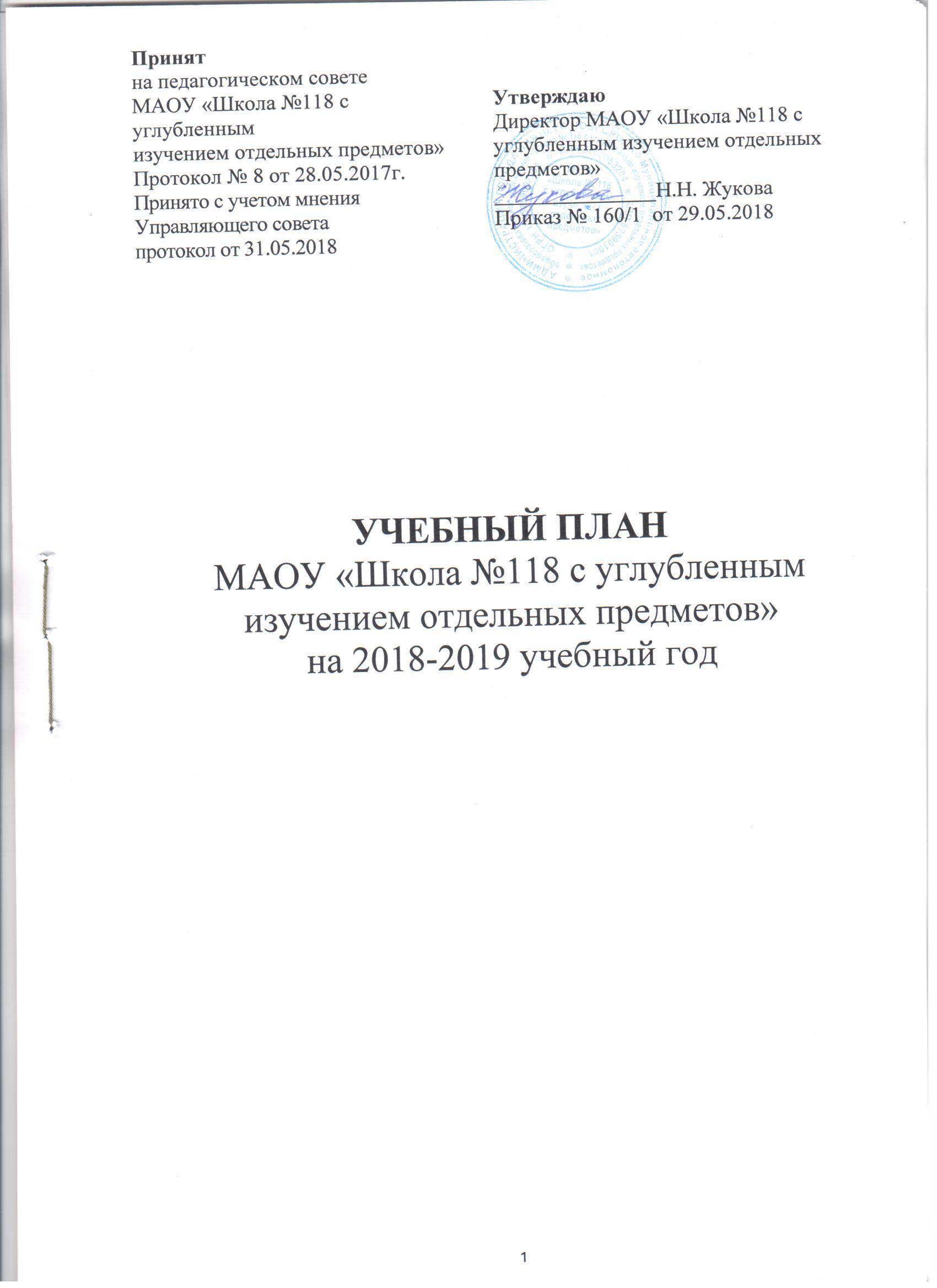 Пояснительная запискаФедеральный закон от 29.12.2012 N 273-ФЗ "Об образовании в Российской Федерации" (в редакции от 14.08.2018 года);Федеральный государственный образовательный стандарт начального общего образования, утвержденный приказом Министерства образования и науки РФ 06.10.2009 № 373 «Об утверждении и введении в действие федерального государственного образовательного стандарта начального общего образования» в редакции от 16.02.2016 года;Федеральный государственный образовательный стандарт основного общего образования, утвержденный приказом Министерства образования и науки РФ от 17.12.2010 № 1897 «Об утверждении федерального государственного образовательного стандарта основного общего образования» в редакции от 16.02.2016г.Приказ Минобразования России от 09.03.2004 № 1312
«Об утверждении федерального базисного учебного плана и примерных учебных планов для образовательных учреждений Российской Федерации, реализующих программы общего образования» в редакции от 01.09.2012 года.Государственный оьбразовательный стандарт общего образования, утвержденный приказом Министерства образования Российской Федерации от 05.03.2004 №1089 (ред. От 07.06.2017) «Об утверждении федерального компонента государственных стандартов начального общего, основного общего и среднего (полного) общего образования» (9-11 классы);Постановление Главного государственного санитарного врача РФ от 29.12.2010 № 189  «Об утверждении Сан ПиН2.4.2.2821-10 «Санитарно-эпидемиологические требования к условиям и организации обучения в общеобразовательных учреждениях» в редакции от 02.01.2016 года;Приказ Министерства образования и науки Российской Федерации  от 30.08.2013 года № 1015 «Об утверждении порядка организации и осуществлении образовательной деятельности по  основным общеобразовательным программам – образовательным программам начального общего, основного общего и среднего общего образования» в редакции от 25.08.2015года;Приказ Министерства образования  и  науки  от 31.03.2014 № 253 «Об утверждении федерального перечня учебников, рекомендуемых к использованию при реализации имеющих государственную аккредитацию образовательных программ начального общего, основного общего, среднего общего образования» в редакции от 05.07.2017 года.Постановлением от 10 июля 2015 г. N 26 «Об утверждении  СанПиН 2.4.2.3286-15 "Санитарно-эпидемиологические требования к условиям и организации обучения и воспитания в организациях, осуществляющих образовательную деятельность по адаптированным основным общеобразовательным программам для обучающихся с ограниченными возможностями здоровья";Приказ Министерства образования и науки Российской Федерации  от 28.12.2015 № 1529 «О внесении в федеральный перечень учебников, рекомендованных к использованию при реализации имеющих государственную аккредитацию образовательных программ начального общего, основного общего, среднего общего образования, утвержденный приказом Министерства образования и науки Российской Федерации от 31 марта 2014г. №253»;Письмо Министерства образования и науки Российской Федерации  от 27.04.2014 №08-548 «О федеральном перечне учебников»;Приказ Министерства образования Нижегородской области от 31.07.2013 №1830 «О базисном учебном плане общеобразовательных организаций Нижегородской области на переходный период до 2021 года»;Приказ департамента образования администрации города Нижнего Новгорода от 31.12.2013 № 2168 «Об утверждении Положения об организации и осуществлении образовательной деятельности для лиц с ограниченными возможностями здоровья в муниципальных образовательных организациях города Нижнего Новгорода;Письмо МО Нижегородской области  от 08.04.2011 №316-01-52-1403/11 «О введении третьего часа физической культуры»;Письмо МО Нижегородской области от 22.05.2013 №316-01-100-1495/13 «О направлении методических рекомендаций»;Письмо МО Нижегородской области от 12.05.2014 №316-01-100-1440/14 «О перспективах обеспечения образовательной (предметной) области «Искусство»;Письмо МО Нижегородской области  от 16.02.2016 №316-01-100-543//16-0-0 «Об учебном курсе «История Нижегородского края»;Основная образовательная программа начального общего образования МАОУ «Школа №118 с углублённым изучением отдельных предметов».Основная образовательная программа основного общего образования МАОУ «Школа №118 с углублённым изучением отдельных предметов».Примерный учебный план для 5 – 9 классов в соответствии с ФГОС (в редакции от 14.03.2016;Информационное письмо министерства образования Нижегородской области «О направлении информационно-методического письма по реализации предметной области  "Основы духовно-нравственной культуры народов России" в образовательных организациях Нижегородской области» от 21.04.2017 г. № 316-01-100-1638/17ОО Информационное письмо министерства образования Нижегородской области «Об организации изучения учебного предмета «Астрономия» с 2017/18 учебного года» от 23.06.2017 № 316-01-100-2507/17ОО;Методическое письмо "О преподавании истории и обществознания в общеобразовательных организациях Нижегородской области".Методические рекомендации "О преподавании региональной истории" в общеобразовательных организациях Нижегородской области;Устав ОУ;В учебном плане на 2018-2019 учебный год соблюдается преемственность с планом на 2017-2018 учебный год.При формировании учебного плана на 2018-2019 учебный год были учтены требования ФГОС НОО, ФГОС ООО, анализ  образовательных потребностей обучающихся, их родителей (законных представителей), кадровое и материально - техническое оснащение учебно-воспитательного процесса.Учебный план 1-4-х классов представлен обязательной частью, в 5-8-х классах- обязательной частью и частью, формируемой участниками образовательных отношений, в 9-11 классах - инвариантной и вариативной частями. Инвариантная часть включает в себя предметы федерального компонента Базисного учебного плана, а вариативная – компонент образовательного учреждения - учебные предметы, факультативные, индивидуальные и групповые  занятия. В учебный план входят следующие разделы:начальное общее образование – 1- классы (5-дневная учебная неделя, «ступенчатый» режим обучения), 2 - 4 классы (5-дневная учебная неделя, продолжительность урока 40 минут);основное общее образование – 5а, б, в (общеобразовательные классы) 5-дневная учебная неделя, продолжительность урока 40 минут;5г – класс с изучением второго иностранного языка 6-дневная учебная неделя, продолжительность урока 40 минут.6 – 9 классы (6-дневная учебная неделя, продолжительность урока 40 минут); среднее общее образование – 10-11 классы (6-дневная учебная неделя, продолжительность урока 40 минут).НАЧАЛЬНОЕ ОБЩЕЕ ОБРАЗОВАНИЕДля составления учебного плана МАОУ «Школа №118 с углублённым изучением отдельных предметов» для 1 – 4 классов использованы федеральные государственные образовательные стандарты начального общего образования, утвержденные приказом Министерства образования и науки Российской Федерации от 06.10.2009 № 373 в редакции от 16.02.2016 года.Учебный план обеспечивает введение и реализацию требований федерального государственного образовательного стандарта (далее – ФГОС) начального общего образования; определяет общие рамки принимаемых решений при разработке содержания образования, требований к его усвоению и организации образовательной деятельности, а также выступает в качестве одного из основных механизмов реализации основной образовательной программы (далее – ООП) начального общего образования.	Учебный план  определяет   перечень,   трудоемкость,       последовательность и распределение по периодам обучения учебных предметов, формы промежуточной аттестации обучающихся.Учебный план обеспечивают преподавание и изучение государственного языка  Российской  Федерации,  а  также    устанавливают количество  занятий,  отводимых  на  их  изучение,  по  классам   (годам) обучения. Учебный планМАОУ «Школа №118 с углублённым изучением отдельных предметов», реализующий ООП начального общего образования, являетсяважнейшим нормативным документом по  реализации Стандарта.        В ходе освоения ООП при реализации учебного плана начального общего образования формируются базовые основы и фундамент всего последующего обучения, в том числе:        • закладывается основа формирования учебной деятельности ребёнка — система учебных и познавательных мотивов, умение принимать, сохранять, реализовывать учебные цели, умение планировать, контролировать и оценивать учебные действия и их результат;        • формируются универсальные учебные действия;        • развивается познавательная мотивация и интересы обучающихся, их готовность и способность к сотрудничеству и совместной деятельности ученика с учителем и одноклассниками, формируются основы нравственного поведения, определяющего отношения личности с обществом и окружающими людьми.       Реализация обязательной части учебного плана обеспечивается федеральным перечнем учебников и учебных пособий.Продолжительность учебной недели для обучающихся в МАОУ «Школа №118 с углублённым изучением отдельных предметов» составляет 5 дней. Продолжительность учебного года в МАОУ «Школа №118 с углублённым изучением отдельных предметов»:в 1-х классах – 33 учебные недели;во 2-4-х классах – 34 учебные недели.Продолжительность урока в начальной школе согласно СанПиН (п.10.9,10.10):в 1-х классах – в первом полугодии используется «ступенчатый» режим обучения (в сентябре-октябре – по 3 урока в день по 35 минут каждый, в ноябре-декабре - 4 урока по 35 минут каждый и 1 день в неделю-5 уроков, за счет урока физической культуры; январь-май-4 урока по 40 минут каждый и 1 день  в неделю-5 уроков, за счет уроков физической культуры; после 2-го урока организуется динамическая пауза продолжительностью 40 минут), обучение проводится без балльного оценивания занятий обучающихся и домашних заданий;во 2-4-х классах – по 40 минут.В первую смену обучаются обучающиеся 1-х,2в,4б,в,г,д классов, во вторую смену обучаются обучающиеся 2а,б,г,д,е,з 3а,б,в,г,д,е, 4а классов.Для обучающихся 1-х классов предусмотрены дополнительные каникулы.По выбору родителей (законных представителей) изучаются основы православной культуры, основы иудейской культуры, основы буддийской культуры, основы исламской культуры, основы мировых религиозных культур, основы светской этики.Учебный план отражает содержание образования, которое обеспечивает решение важнейших целей современного начального образования:формирование гражданской идентичности обучающихся;их приобщение к общекультурным и национальным ценностям, информационным технологиям;готовность к продолжению образования на последующих уровнях основного общего образования;формирование здорового образа жизни, элементарных правил поведения в экстремальных ситуациях;личностное развитие обучающегося в соответствии с его индивидуальностью.  На основании приказа Минобрнауки РФ  от 01.02.2012 N 74   и плана мероприятий, утвержденного распоряжением  Правительства Российской Федерации от 28.01.2012 N 84-р, в 4 классе введен  комплексный учебный курс «Основы религиозных культур и светской этики» (1 час в неделю). Выбор модулей осуществляется на основе определения образовательных потребностей обучающихся и их родителей (законных представителей).В 2018-2019 учебном году в рамках курса ОРКСЭ будет осуществляться изучение следующих модулей:Основы православной культуры;Основы светской этики.Учебные предметы «Родной язык» и «Литературное чтение на родном языке» предметной области «Родной язык и литературное чтение на родном языке» интегрированы в учебные предметы «Русский язык» и «Литературное чтение».Внеурочная деятельность, в соответствии с требованиями ФГОС НОО, осуществляется на основе интеграции с учебной деятельностью и организуется по основным направлениям развития личности:-духовно-нравственное;-социальное;-общеинтеллектуальное;-общекультурное;-спортивно-оздоровительное.В школе функционируют классы:УМК «Перспективная начальная школа»УМК «Начальная школа XXI века» под редакцией Н.Ф.ВиноградовойУчебный план индивидуального обучения на дому на уровне начального общего образованияУчебный план индивидуального обучения на дому регламентирует перечень учебных предметов и объём учебного времени, отводимого на их изучение согласно ФГОС НОО, для обучающихся, по состоянию здоровья временно или постоянно не посещающих общеобразовательное учреждение в течение учебного года.Организация образовательного процесса обучающихся, по состоянию здоровья временно или постоянно не посещающих общеобразовательное учреждение, определяется основной образовательной программой, годовым календарным графиком и расписанием для конкретного обучающегося, которое утверждается приказом директором школы. Реализация образовательных программ осуществляется с учётом характера течения заболевания ребёнка, медицинских заключений.Максимальная недельная нагрузка учащихся соответствует требованиям СанПиНа и составляет в 1-4-х классах до 8 часов.Учебный план приведен как ориентир для моделирования учебного плана для каждого обучающегося. Учебный план согласовывается с родителями (законными представителями) обучающихся на основе примерного. По желанию обучающихся и их родителей (законных представителей), дети могут посещать внеурочную деятельность, кружки, факультативы, курсы по выбору, внеклассные мероприятия, объединения дополнительного образования и т.п.ОСНОВНОЕ ОБЩЕЕ ОБРАЗОВАНИЕОсновное общее образование – 5,6,7,8 классыФормирование учебного плана строится на основе ФГОС ООО.(Приказ  Министерства  образования  и науки   РФ от 17.12.2010 г. № 1897 «Об утверждении федерального государственного образовательного стандарта основного  общего образования » в редакции от 16.02.2016г.).Ориентиром при разработке учебного плана для 5-8 классов, в котором отражаются и конкретизируются основные показатели учебного плана: состав учебных предметов; недельное распределение учебного времени, отводимого на освоение содержания образования по классам и учебным предметам; максимально допустимая недельная нагрузка обучающихся  - являютсяпримерные недельные учебные планы основного общего образования  ВАРИАНТ №1 (5-дневная учебная неделя), ВАРИАНТ №2 (6-дневная учебная неделя), ВАРИАНТ №3 (6-дневная учебная неделя, изучение второго иностранного языка) -Примерная основная образовательная программа основного общего образования, одобренная решением федерального учебно-методического объединения по общему образованию (протокол от 8 апреля 2015г. №1/15), занесенная в РЕЕСТР ПРИМЕРНЫХ ОСНОВНЫХ ОБЩЕОБРАЗОВАТЕЛЬНЫХ ПРОГРАММ МИНИСТЕРСТВО ОБРАЗОВАНИЯ И НАУКИ РОССИЙСКОЙ ФЕДЕРАЦИИУчебные предметы обязательной части учебного плана основного общего образования для 5-8 классов представлены в полном объеме, согласно основной образовательной программы основного общего образования МАОУ «Школа №118 с углубленным изучением отдельных предметов». Учебные предметы «Родной язык» и «Родная литература» предметной области «Родной язык и родная литература» интегрированы в учебные предметы «Русский язык» и «Литература».По решению педагогического совета (протокол №8 от28.05.2018г.), учетом мнений родителей (законных представителей), часть формируемая участниками образовательных отношений распределена следующим образом:5 классы:5-дневная учебная неделяВАРИАНТ №1 (2 часа):1час в неделю – обществознание (5а, б, в)1 час в неделю – основы безопасности жизнедеятельности (5а, б, в).6-дневная учебная неделя ВАРИАНТ №3 (3 часа):1 час в неделю – обществознание (5г)2 час в неделю – английский язык (5г)В 2018-2019 учебном году 5 классы, за исключением 5г (с изучением 2-х иностранных языков) переходит на пятидневную учебную неделю. В связи с этим внесены изменения в учебный план по учебным предметам:Пропедевтическая поддержка математического направления будет осуществляться через кружковую работу в рамках внеурочной деятельности.Изучение курса Информатика в 5 классах будет предложено в рамках платных образовательных услуг. Предмет «Обществознание» традиционно  изучался с 6 класса, но в последнее время,  многие темы получили пропедевтическое изложение уже на уровне начальной школы,  и в связи с этим, разработчики учебников посчитали целесообразным в плане преемственности, начинать его изучение с 5 класса, кроме того входящие в федеральный перечень учебники, ориентированы на начало его изучения с пятого класса. В связи с этим, школа посчитала  целесообразным введение данного предмета с 5 класса за счет части, формируемой участниками образовательных отношений.Поэтому введен курс «Обществознание» в объеме 1 часа на основе федеральной рабочей программы: Боголюбов Л. Н., Городецкая Н. И., Иванова Л. Ф. Лазебникова А.Ю., Матвеев А.И. Обществознание. Рабочие программы 5 – 9 классы. Москва, «Просвещение», 2015. Цель введения курса – формирование основ гражданской идентичности, личностных метапредметных результатов, пропедевтическая подготовка к изучению обществознания в 6 – 11 классах.Учебный предмет «Основы безопасности жизнедеятельности» включается в учебный план школы, исходя из часов, предусмотренных в части, формируемой участниками образовательных отношений, из расчета один час в неделю, 35 часов в год. Подготовка подрастающего поколения россиян в области безопасности жизнедеятельности основывается на комплексном подходе к формированию у подростков современного уровня культуры безопасности, индивидуальной системы здорового образа жизни, антиэкстремистского мышления и антитеррористического поведения.  Рабочие программы. Предметная линия учебников под редакцией А.Т.Смирнова. 5-9 классы. Москва. «Просвещение», 2016.Предметная область «Основы духовно-нравственной культуры народов России» в пятых классах представлена программой внеурочной деятельности «Я - гражданин России» -1 час в неделю и реализуется через программу Воспитания и социализации обучающихся.6 классы:По решению педагогического совета (протокол №8  от28.05.2018г.), с учетом мнений родителей (законных представителей), часть формируемая участниками образовательных отношений 4 часа в 6 классах ВАРИАНТ №2, согласно основной образовательной программы основного общего образования МАОУ «Школа №118 с углубленным изучением отдельных предметов», используется для введения:- обязательных учебных предметов:1час в неделю – информатика (6а,6б,6в,6г,6д классы) – введен  в обязательную часть;1час в неделю – ОБЖ (6а,6б,6в,6г,6д классы) – введен  в обязательную часть;1 час в неделю на математику (6а,6б,6в, 6г) классы:1 час в неделю на курс историческое краеведение «История Нижегородского края» (6а,6б,6в, 6г классы);2 часа в неделю английский язык (6д класс) – на углубленное изучение предмета;По решению педагогического совета (протокол №8 от 28.05.2018г.), учетом мнений родителей (законных представителей), часть формируемая участниками образовательных отношений 5 часов в 7 классах, согласно основной образовательной программы основного общего образования МАОУ «Школа №118 с углубленным изучением отдельных предметов» используется для введения:1 час в неделю – ОБЖ (7а,б,в,г, классы) – введен  в обязательную часть;1 час в неделю – биология (7а,б,в,г классы);1 час в неделю – литература (7в,г классы);1 час в неделю –  курс введение в химию (7а,б,г классы);2 час в неделю на алгебру (7а,б) классы– на углубленное изучение предмета;1 час в неделю - курс историческое краеведение «История Нижегородского края» (7г классы).В 7а,б,в курс история Нижегородского края введен в раздел рабочей программы по истории России в количестве 6 часов.2 часа в неделю английский язык (7в класс) – на углубленное изучение предмета;8 классы:По решению педагогического совета (протокол №8 от 28.05.2018г.), учетом мнений родителей (законных представителей), часть формируемая участниками образовательных отношений 4 часа в 8 классах, согласно основной образовательной программы основного общего образования МАОУ «Школа №118 с углубленным изучением отдельных предметов» используется для введения:2 часа в неделю английский язык (8д класс) – на углубленное изучение предмета;2 часа в неделю – алгебра (8а,8б)1 час в неделю – алгебра (8в,8г, 8д)1 час в неделю – биология (8а,8в,8г,8д)1 час в неделю - курс историческое краеведение «История Нижегородского края» (8в,8г)1 час в неделю – химия (8а)1 час в неделю – информатика (8б)1 час в неделю – черчение (8б,в,г).Основное общее образование – 9  классыУчебные предметы федерального компонента учебного планаосновного общего образования для 9 классовпредставлены в полном объеме согласно базисному учебному плану утвержденномуПриказом Министерства образования России от 09.03.2004 № 1312
«Об утверждении федерального базисного учебного плана и примерных учебных планов для образовательных учреждений Российской Федерации, реализующих программы общего образования» в редакции от 01.09.2012 года.По решению педагогического совета (протокол № 8от 28.05.2018г.), учетом мнений родителей (законных представителей)(протокол общешкольного родительского собрания от 16.05.2018) компонент образовательного учреждения в 9 классах представлен следующими учебными предметами и курсами:-9 классы – физическая культура (третий час в неделю); -9 в, г, д классы – Основы риторики (1 час в неделю) Элективный учебный предмет «Основы риторики» обеспечен экспертным заключением НИРО от 17.12.2013;-9 классы – экономика (1 час в неделю) продолжение предметной линии; -9б класс – черчение (1 час в неделю) программа под ред. Ботвинников А.Д. Виноградов В.Н.  «Черчение» 2013 (поддержка физико-математического направления);9а класс – на углубленное изучении химии 1 час в неделю (поддержка химико-биологического направления)9в,г,д класс – Подготовка к ОГЭ по математике и русскому языку в рамках ИГЗ (по 0,5 часа на каждый предмет)9а,б – на углубленное изучение математики по 2 часа в неделю (поддержка физико-математического направления)9в – 1 час в неделю на углубленное изучение физики (поддержка физико-математического направления)Содержание компонента образовательного учреждения на второмуровне обучения определяется в соответствии с социальным заказом, учетом образовательных потребностей обучающихся и их родителей и результатами анализа образовательного процесса.В 9 классе продолжается изучение учебного предмета экономика.  Для этого школе созданы необходимые условия: УМК, курсовая подготовка учителя. Учительэкономики прошёл курсовую подготовку в НИРО2016г., 108ч.Одним из вариантов наполнения содержания компонента образовательного учреждения является третий час физической культуры. В соответствии с письмом Министерства образования Нижегородской области от 12.05.2014 №316-01-100-1440/14 «О перспективах обеспечения образовательной (предметной) области «Искусство», образовательная (предметная) область «Искусство» в 9-х классах представлена учебным предметом «МХК»в объеме 1 час в неделю по программе Г.П.Сергеевой.Индивидуальные и групповые занятия:9в,г,д классы – 0,5 час в неделю – индивидуально-групповые занятия математике «Решение математических задач»(на основе программы по алгебре И.И. Зубарева, А.Г. Мордкович  для 7-9 классов). Индивидуально-групповые занятия по математике «Решение математических задач» (8-9классы) предусматривает формирование у обучающихся устойчивого интереса к предмету, выявление и развитие их математических способностей, ориентацию на профессии, связанные с математикой, подготовку к ОГЭ.9в,г,д  класс – 0,5 час в неделю – индивидуально-групповые занятия по русскому языку (на основе программы М.Т. Баранова, Т.А. Ладыженской, Н.М. Шанского для 5-9 классов). Данная программа наряду с решением основной задачи изучения русского языка предусматривает формирование у обучающихся устойчивого интереса к предмету, подготовку к ОГЭ.Учебный план индивидуального обучения на дому на уровне основного общего образованияУчебный план индивидуального обучения на дому регламентирует перечень учебных предметов и объём учебного времени, отводимого на их изучение согласно ФГОС ООО и ФКГОС, для обучающихся, по состоянию здоровья временно или постоянно не посещающих общеобразовательное учреждение в течение учебного года.Организация образовательного процесса обучающихся, по состоянию здоровья временно или постоянно не посещающих общеобразовательное учреждение, определяется годовым календарным графиком и расписанием для конкретного обучающегося, которое утверждается руководителем структурного подразделения. Реализация образовательных программ осуществляется с учётом характера течения заболевания ребёнка, медицинских заключений.Максимальная недельная нагрузка учащихся соответствует требованиям СанПиНа и составляет в 1-4 классах – 8 часов, 5-8-х классах до 10 часов, в 10-м классе – до 12 часов.Учебный план состоит только из инвариантной части и приведен как ориентир для моделирования учебного плана для каждого обучающегося. Учебный план согласовывается с родителями (законными представителями) обучающихся на основе примерного. По желанию обучающихся и их родителей (законных представителей), дети могут посещать внеурочную деятельность, кружки, факультативы, курсы по выбору, внеклассные мероприятия, объединения дополнительного образования и т.п.Приоритетными направлениями реализации учебного плана индивидуального обучения на уровне основного общего образования являются:укрепление и охрана здоровья, физическое развитие ребенка; укрепление социальных контактов, нравственного поведения, знаний о себе,о других людях, об окружающем микросоциуме; организация	индивидуального	образовательного	маршрута обучающихся,занимающихся по общеобразовательной программе индивидуально на дому; подготовка обучающихся, занимающихся по общеобразовательной программе индивидуально на дому, к успешному прохождению государственной итоговой аттестации. Организация работы по реализации учебного плана предусматривает возможность повышения качества обучения, воспитания, развития и социализации детей с ограниченными возможностями здоровья с учетом ресурсов дистанционных и коммуникативных технологий.СРЕДНЕЕ ОБЩЕЕ ОБРАЗОВАНИЕУчебные предметы федерального компонента среднего общего образования представлены в учебном плане школы в полном объеме согласно базисному плану утвержденному Приказом Министерства образования России от 09.03.2004 № 1312
«Об утверждении федерального базисного учебного плана и примерных учебных планов для образовательных учреждений Российской Федерации, реализующих программы общего образования» в редакции от 01.09.2012 годаВ 2018/2019 учебном году в школе функционируют три класса с углубленным изучением отдельных предметов (математики и физики) и класс с углублённым изучением математики, биологии и химии.По решению педагогического совета (протокол №8 от 28.05.2018г.), с учетом мнений родителей (законных представителей), в соответствии с программой за счет компонента ОУ (из часов, отводимых на элективные учебные предметы) на углубленное изучениепредметов выделено:10а, б и 11б класс (математика и физика)- 8 часов на элективные учебные предметы в 10 классе, 7 в 11 классе11 естественно-математический профиль вариант №1 (без дополнительной специализации) – 4 часа компонент образовательного учрежденияВ 10а,б,11а,б2 часа компонента образовательного учреждения добавлено  в образовательной области «Математика» для реализации 6-ти часовой программы по алгебре и началам математического анализа И.И. Зубаревой, А.Г. Мордкович  с углубленным изучением предмета.2 часа(в 10а,б,11б) компонента образовательного учреждения добавлено  в образовательной области «Информатика» для реализации 4-х часовой программы по информатике Угринович Н.Д.         1 час(в 10а,б,11б) компонента образовательного учреждения добавлено  в образовательной области «Естествознание» для реализации 5-ти часовой программы по физике Мякишев Г.Я., БуховцевБ.Б.,Сотский И.И. «Физика»2 часа (в 11а) компонента образовательного учреждения добавлено в образовательной области «Естетствознание» для реализации 4-х часовой программы по биологии.В 10, 11 классах введен 3 час физической культуры.На изучение предмета  ОБЖ  1 час в 10, 11 классе.В 10 а,б введён предмет «Астрономия» на основании Приказа Министерства образования и науки РФ №506 от 7 июня 2017 года «О внесении изменений в федеральный компонент начального общего, основного общего и среднего (полного) общего образования, утверждённого приказом Министерства образования Российской Федерации 5 марта 2004 года №1089». На изучение предмета Астрономия отводится 1 час в неделю.В 10,11 классах максимальный объем учебной нагрузки увеличен до 37 часов, что, допустимо  при 6-дневной учебной неделе в соответствии с  СанПиН 2.4.2.2821-10 (утверждены Постановлением Главного государственного санитарного врача РФ от 29.12.2010 № 189 (ред.от 24.11.2015) «Об утверждении Сан ПиН2.4.2.2821-10 «Санитарно-эпидемиологические требования к условиям и организации обучения в общеобразовательных учреждениях»). Уровень обязательной и максимальной учебной нагрузкив 10-11 классах  соответствует нормативным требованиям базисного учебного плана общеобразовательных учреждений Нижегородской области на переходный период и нормам СанПиН 2.4.2.2821-10.Школа в достаточном количестве имеет УМК по предметам учебного плана, укомплектована квалифицированными педагогическими кадрами, способными вести обучение на современном уровне.Учебно - методический комплекс представлен в приложении №1.Внеурочная деятельность.Также часть, формируемая участниками образовательного процесса, отражена в плане внеурочной деятельности,которая является неотъемлемой частьюосновной образовательной программы (организационный раздел). План внеурочной деятельности для начальной школы и обучающихся 5-8 классов включает для каждого учащегося до 10 часов внеурочной деятельности, позволяющей осуществлять программу воспитания и социализации школьников через несколько направлений, реализация которых позволит добиться получения тех результатов в обучении и воспитании школьников, которые определены в долгосрочной программе модернизации российского образования. Если предметные результаты достигаются в процессе освоения школьных дисциплин, то в достижении метапредметных, а особенно личностных результатов – ценностей, ориентиров, потребностей, интересов человека, удельный вес внеурочной деятельности гораздо выше, так как ученик выбирает ее исходя из своих интересов, мотивов.План внеурочной деятельности является частью образовательной программы общеобразовательной организации и обеспечивает выполнение гигиенических требований к режиму образовательного процесса, установленного СанПиН 2.4.2.2821-10 от 29.12.2010г. «Санитарно-эпидемиологические требования к условиям и организации обучения в общеобразовательных учреждениях», утверждённых постановлением Главного государственного санитарного врача Российской Федерации от 29.04.2015 №81 (с изменениями №3) .Занятия внеурочной деятельности проводятся на добровольной основе,повыбору учащихся и их родителей (законных представителей).Внеурочная  деятельность  реализуется  через экскурсии,кружки,секции, школьныенаучные общества, олимпиады, поисковые и научные исследования, общественно – полезные практики, «круглые столы», конференции, диспуты и другие (отличные отурока) формы, не являющиесяучебным занятием, и поэтому не учитываются при расчете максимально допустимой нагрузки обучающихся. Занятия проводятся в группах, состоящих из учащихся класса, а также нескольких классов и параллелей.Внеурочная деятельность предполагает как проведение регулярных еженедельных внеучебных занятий со школьниками, так и возможность организовывать занятия крупными блоками – «интенсивами» (например, сборы, слеты, фестивали, конкурсные марафоны, предметные недели, походы, экскурсии и т.п.). Каждый из курсов внеурочной деятельности предполагает организацию определенного вида внеучебной деятельности школьников и направлен на решение своих собственных педагогических задач.Содержательно же курсы внеурочной деятельности связаны с одним или несколькими учебными предметами.Единство урочной и внеурочной деятельности имеет целью создание психолого-педагогических условий для обеспечения устойчивого процесса коммуникации, направленного на формирование мотивации развивающейся личности ребенка к познанию и творчеству.Предполагаемые результаты реализации внеурочной деятельности:Реализация основной цели программы – достижение учащимися необходимого для жизни в обществе социального опыта и формирование в них принимаемой обществом системы ценностей.Приобретение школьником социальных знаний.Формирование ценностного отношения к социальной реальности.Получение опыта самостоятельного общественного действия.Увеличение числа детей, охваченных организованным досугом;воспитание уважительного отношения к своей школе, городу, стране;воспитание у детей толерантности;навыков здорового образа жизни;формирование чувства гражданственности и патриотизма, правовой культуры;осознанного отношения к профессиональному самоопределению;развитие социальной культуры учащихся через систему ученического самоуправленияудовлетворение образовательных запросов формирование чувства успешности, возможность реализовать и развить свои таланты, способности.Все виды внеурочной деятельности ориентированы на воспитательные результаты.Внеурочная деятельность организуется после уроков.Освоение образовательной программы начального общего, основного общего и среднего общего образования сопровождается промежуточной аттестацией обучающихся по учебным предметам и курсам учебного плана, проводимой в порядке, установленном в положение МАОУ «Школа №118 с углубленным изучением отдельных предметов» и в формах, зафиксированных в сетке учебного плана (Приложение 2).УЧЕБНЫЙ   ПЛАН НА 2018-2019 УЧЕБНЫЙ ГОДНАЧАЛЬНОЕ ОБЩЕЕ ОБРАЗОВАНИЕ 1 классы(ПЯТИДНЕВНАЯ УЧЕБНАЯ НЕДЕЛЯ)*Учебные предметы интегрировано реализуются в учебных предметах «Русский язык» и «Литературное чтение»В сентябре-октябре – по 3 урока в день по 35 минут каждый, в ноябре-декабре - 4 урока по 35 минут каждый и 1 день в неделю-5 уроков, за счет урока физической культуры; январь-май-4 урока по 40 минут каждый и 1 день  в неделю-5 уроков, за счет уроков физической культуры; после 2-го урока организуется динамическая пауза продолжительностью 40 минут, что соответствует Уставу школы.УЧЕБНЫЙ   ПЛАН НА 2018-2019 УЧЕБНЫЙ ГОДНАЧАЛЬНОЕ ОБЩЕЕ ОБРАЗОВАНИЕ 2 классы(ПЯТИДНЕВНАЯ УЧЕБНАЯ НЕДЕЛЯ)*Учебные предметы интегрировано реализуются в учебных предметах «Русский язык» и «Литературное чтение»УЧЕБНЫЙ   ПЛАН НА 2018-2019 УЧЕБНЫЙ ГОДНАЧАЛЬНОЕ ОБЩЕЕ ОБРАЗОВАНИЕ 3 классы(ПЯТИДНЕВНАЯ УЧЕБНАЯ НЕДЕЛЯ)*Учебные предметы интегрировано реализуются в учебных предметах «Русский язык» и «Литературное чтение»**УЧЕБНЫЙ   ПЛАН НА 2018-2019 УЧЕБНЫЙ ГОДНАЧАЛЬНОЕ ОБЩЕЕ ОБРАЗОВАНИЕ 4 классы(ПЯТИДНЕВНАЯ УЧЕБНАЯ НЕДЕЛЯ)*Учебные предметы интегрировано реализуются в учебных предметах «Русский язык» и «Литературное чтение»**По выбору родителей (законных представителей) изучаются основы православной культуры, основы светской этики.Индивидуальный учебный план на 2018-2019 учебный год(начальное общее образование)*Учебные предметы интегрировано реализуются в учебных предметах «Русский язык» и «Литературное чтение»УЧЕБНЫЙ ПЛАН 5 КЛАССОВ НА 2018 – 2019 УЧЕБНЫЙ ГОДОСНОВНОЕ ОБЩЕЕ ОБРАЗОВАНИЕ5 класс в соответствии с ФГОС ООО                                   (пятидневная учебная неделя)                           Вариант №1* учебные предметы интегрировано реализуются в предметах «Русский язык» и «Литература»** предметная область ОДНКНР реализуется через программу внеурочной деятельности «Я - гражданин России» (1 час в неделю) 	ОСНОВНОЕ ОБЩЕЕ ОБРАЗОВАНИЕ5 класс в соответствии с ФГОС ООО(шестидневная учебная неделя)                     Вариант №3* учебные предметы интегрировано реализуются в предметах «Русский язык» и «Литература»** предметная область ОДНКНР реализуется через программу внеурочной деятельности «Я - гражданин России» (1 час в неделю) УЧЕБНЫЙ ПЛАН 6 КЛАССОВ НА 2018 – 2019 УЧЕБНЫЙ ГОДОСНОВНОЕ ОБЩЕЕ ОБРАЗОВАНИЕ 6 классв соответствии с ФГОС ООО(шестидневная учебная неделя)                          Вариант 2* учебные предметы интегрировано реализуются в предметах «Русский язык» и «Литература»** тематические блоки ОДНКНР включены в содержание рабочих программ по предметам общественно-научного цикла – истории, обществознания, географии.ПЛАН 7 КЛАССОВ НА 2018 – 2019  УЧЕБНЫЙ ГОДОСНОВНОЕ ОБЩЕЕ ОБРАЗОВАНИЕ7 класс (в соответствии с ФГОС ООО)(шестидневная учебная неделя)Вариант 2* учебные предметы интегрировано реализуются в предметах «Русский язык» и «Литература»** тематические блоки ОДНКНР включены в содержание рабочих программ по предметам общественно-научного цикла – истории, обществознания, географии.УЧЕБНЫЙ ПЛАН 8 КЛАССОВ НА 2018 – 2019 УЧЕБНЫЙ ГОДОСНОВНОЕ ОБЩЕЕ ОБРАЗОВАНИЕ8  класс (в соответствии с ФГОС ООО)                                    (шестидневная учебная неделя)       Вариант 2* учебные предметы интегрировано реализуются в предметах «Русский язык» и «Литература»** тематические блоки ОДНКНР включены в содержание рабочих программ по предметам общественно-научного цикла – истории, обществознания, географии.УЧЕБНЫЙ ПЛАН 9 КЛАССОВ НА 2018 – 2019 УЧЕБНЫЙ ГОДОСНОВНОЕ ОБЩЕЕ ОБРАЗОВАНИЕ9 класс (в соответствии с ФК ГОС)(шестидневная учебная неделя)УЧЕБНЫЙ ПЛАН 10 КЛАССОВ НА 2018 -2019 УЧЕБНЫЙ ГОДРегиональный базисный учебный план для лицеевприоритет №1(углубленное изучение математики и физики)шестидневная учебная неделяУЧЕБНЫЙ ПЛАН 11 КЛАССОВ НА 2018 -2019 УЧЕБНЫЙ ГОДРегиональный базисный учебный план для лицеевприоритет №1(углубленное изучение математики и физики)шестидневная учебная неделяСреднее общее образованиеЕстественно-математический профиль (вариант 1 – без дополнительной специализации)шестидневная учебная неделяИндивидуальный учебный план на 2018-2019 учебный год(основное общее образование)* учебные предметы интегрировано реализуются в предметах «Русский язык» и «Литература»Индивидуальный учебный план на 2018-2019 учебный год(среднее общее образование)Приложение 1.УМКК УЧЕБНОМУ ПЛАНУ НА 2018 – 2019 УЧЕБНЫЙ ГОД« ПЕРСПЕКТИВНАЯ НАЧАЛЬНАЯ ШКОЛА»УМК «НАЧАЛЬНАЯ ШКОЛА XXI ВЕКА»УМК 5 – 11 классыПриложение 2.Формы промежуточной аттестации обучающихся2-4-х классов(уровень начального общего образования)Периодичность проведения промежуточной аттестации: 1раз в конце учебного года.Личностные результаты учащихся на уровне начального общего образования в полном соответствии с требованиями ФГОС не подлежат итоговой оценке.Оценка метапредметных результатов учащихся предполагает оценку универсальных учебных действий учащихся (регулятивных, коммуникативных, познавательных).Формы промежуточной аттестации обучающихся 5-8-х классов (уровень основного общего образования, ФГОС)Периодичность проведения промежуточной аттестации: 1раз в конце учебного года.Срок проведения апрель-май (в соответствии с приказом по школе), ВПР по расписанию, утвержденному РособрнадзоромФормы промежуточной аттестации обучающихся 5-8-х классов, находящихся на индивидуальном обучении на дому(основное общее образование, ФГОС)Периодичность проведения промежуточной аттестации: 1раз в конце учебного года.Срок проведения апрель-май (в соответствии с приказом по школе)Личностные результаты учащихся на уровне основного общего образования в полном соответствии с требованиями ФГОС не подлежат итоговой оценке.Оценка метапредметных результатов учащихся предполагает оценку универсальных учебных действий учащихся (регулятивных, коммуникативных, познавательных), т. е. таких умственных действий обучающихся, которые направлены на анализ своей познавательной деятельности и управление ею, и проводится в ходе таких процедур, как решение задач творческого и поискового характера, учебное проектирование, итоговые проверочные работы, комплексные работы на межпредметной основе, мониторинг сформированности основных учебных умений и др.Формы промежуточной аттестации обучающихся 9-х классов(основное общее образование, ФКГОС)Периодичность проведения промежуточной аттестации: 1раз в конце учебного года.Срок проведения апрель-май (в соответствии с приказом по школе)Формы промежуточной аттестации обучающихся 10-11-х классовПериодичность проведения промежуточной аттестации: 1раз в конце учебного года.Срок проведения апрель-май (в соответствии с приказом по школе), ВПР по расписанию, утвержденному РособрнадзоромУчебный план МАОУ «Школа №118 с углублённым изучениемотдельных предметов» (далее – Учебный план) на 2018-2019 учебный год является нормативным документом, который определяет перечень, трудоемкость,  последовательность  и  распределение   по  периодам  обучения учебных   предметов,   курсов,   дисциплин   (модулей),   иных   видов   учебной деятельности и формы промежуточной аттестации обучающихся.Учебный план МАОУ «Школа №118 с углублённым изучениемотдельных предметов» (далее – Учебный план) на 2018-2019 учебный год является нормативным документом, который определяет перечень, трудоемкость,  последовательность  и  распределение   по  периодам  обучения учебных   предметов,   курсов,   дисциплин   (модулей),   иных   видов   учебной деятельности и формы промежуточной аттестации обучающихся.Учебный план определяет содержание   образования,   организацию   учебно-воспитательного процесса Школы, и рассматривается как составная часть основой образовательной  программы Школы.Учебный план определяет содержание   образования,   организацию   учебно-воспитательного процесса Школы, и рассматривается как составная часть основой образовательной  программы Школы.Учебный  план  является  концентрированным  выражением государственной, региональной и школьной политики в образовании.Учебный  план  является  концентрированным  выражением государственной, региональной и школьной политики в образовании.Учебный   план   Школы   представляет   собой   совокупность   планов, рассчитанных   на   учащихся общеобразовательных   классов, классов с углубленным изучением отдельных предметов, учащихся   по индивидуальным учебным планам и разработан в соответствии со следующими нормативными правовыми актами и документами:Учебный предметКол-во часов в неделю 2018-2019 уч.годКол-во часов в неделю 2017-2018 уч.годматематика56Информатика нетнетОБЖв 5г нет1Образовательная областьУчебный предметКоличество часов в неделюМатематика Алгебра и начала математического анализа2ИнформатикаИнформатика2ЕстествознаниеФизика1ЕстествознаниеАстрономия1 (только в 10 классе)Физическая культураФизическая культура1Физическая культураОБЖ1Образовательная областьУчебный предметКоличество часов в неделюМатематика Алгебра и начала математического анализа2ЕстествознаниеБиология1Физическая культураФизическая культура1Физическая культураОБЖ1Внеурочная деятельность организуется по следующим  направлениям:Внеурочная деятельность организуется по следующим  направлениям:направлениям развитиядуховно-нравственное,социальноеобщеинтеллектуальноеобщекультурноеспортивно-оздоровительное, что отражено в рабочих программах курсов внеурочной деятельности.Предметные областиУчебные предметыКоличество часов внеделюВсего Предметные областиУчебные предметы1а,б,в,г,д,е,зклассыВсего Обязательная частьОбязательная частьОбязательная частьОбязательная частьРусский язык и литературное чтениеРусский язык535Русский язык и литературное чтениеЛитературное чтение428Родной язык и литературное чтение на родном языкеРодной язык**Родной язык и литературное чтение на родном языкеЛитературное чтение на родном языке**Иностранный языкИностранный язык--Математика и информатикаМатематика428Обществознание и естествознание (окружающий мир)Окружающий мир214Основы религиозных культур и светской этикиОсновы религиозных культур и светской этики*--ИскусствоИзобразительное искусствоМузыка1177ТехнологияТехнология17Физическая культураФизическая культура321Итого21147Максимально допустимая недельная нагрузкаМаксимально допустимая недельная нагрузка21147Предметные областиУчебные предметыКоличество часов внеделюВсего Предметные областиУчебные предметы2а,б,в,г,д,е,зклассыВсего Обязательная частьОбязательная частьОбязательная частьОбязательная частьРусский язык и литературное чтениеРусский язык535Русский язык и литературное чтениеЛитературное чтение428Родной язык и литературное чтение на родном языкеРодной язык**Родной язык и литературное чтение на родном языкеЛитературное чтение на родном языке**Иностранный языкИностранный язык214Математика и информатикаМатематика428Обществознание и естествознание (окружающий мир)Окружающий мир214Основы религиозных культур и светской этикиОсновы религиозных культур и светской этики*--ИскусствоИзобразительное искусствоМузыка1177ТехнологияТехнология17Физическая культураФизическая культура321Итого23161Максимально допустимая недельная нагрузкаМаксимально допустимая недельная нагрузка23161Предметные областиУчебные предметыКоличество часов внеделюВсего Предметные областиУчебные предметы3а,б,в,г,д,еклассыВсего Обязательная частьОбязательная частьОбязательная частьОбязательная частьРусский язык и литературное чтениеРусский язык530Русский язык и литературное чтениеЛитературное чтение424Родной язык и литературное чтение на родном языкеРодной язык**Родной язык и литературное чтение на родном языкеЛитературное чтение на родном языке**Иностранный языкИностранный язык212Математика и информатикаМатематика424Обществознание и естествознание (окружающий мир)Окружающий мир212Основы религиозных культур и светской этикиОсновы религиозных культур и светской этики**--ИскусствоИзобразительное искусствоМузыка1166ТехнологияТехнология16Физическая культураФизическая культура318Итого23138Максимально допустимая недельная нагрузкаМаксимально допустимая недельная нагрузка23138Предметные областиУчебные предметыКоличество часов внеделюВсего Предметные областиУчебные предметы4а,б,в,г,дклассыВсего Обязательная частьОбязательная частьОбязательная частьОбязательная частьРусский язык и литературное чтениеРусский язык525Русский язык и литературное чтениеЛитературное чтение315Родной язык и литературное чтение на родном языкеРодной язык**Родной язык и литературное чтение на родном языкеЛитературное чтение на родном языке**Иностранный языкИностранный язык210Математика и информатикаМатематика420Обществознание и естествознание (окружающий мир)Окружающий мир210Основы религиозных культур и светской этикиОсновы религиозных культур и светской этики*15ИскусствоИзобразительное искусствоМузыка1155ТехнологияТехнология15Физическая культураФизическая культура315Итого23115Максимально допустимая недельная нагрузкаМаксимально допустимая недельная нагрузка23115Предметные областиУчебные предметыКоличество часов в неделюКоличество часов в неделюПредметные областиУчебные предметы1 классы4 классыРусский язык и литературное чтениеРусский язык22Русский язык и литературное чтениеЛитературное чтение1,51Родной язык и литературное чтение на родном языкеРодной язык**Родной язык и литературное чтение на родном языкеЛитературное чтение на родном языке**Иностранный языкИностранный язык-1Математика иинформатика Математика 33Обществознание и естествознание (окружающий мир)Окружающий мир0,50,25Основы религиозных культур и светской этикиОсновы религиозных культур и светской этики-0,25Искусство Музыка 0,250,25Искусство Изобразительное искусство0,250,25Физическая культура Физическая культура0,250,25ТехнологияТехнология 0,250,25Максимальный объем учебной нагрузкиМаксимальный объем учебной нагрузки8 часов8 часовПредметные областиУчебные предметыУчебные предметыКоличество часов в неделюКоличество часов в неделюКоличество часов в неделюКоличество часов в неделюПредметные областиУчебные предметыУчебные предметы5а5а5б5вОбязательная часть Обязательная часть Обязательная часть Обязательная часть Обязательная часть Обязательная часть Обязательная часть Русский язык и литератураРусский языкРусский язык5555Русский язык и литератураЛитератураЛитература3333Родной язык и родная литератураРодной языкРодной язык****Родной язык и родная литератураРодная литератураРодная литература****Иностранные языкиИностранный языкИностранный язык3333Математика иинформатика Математика Математика 5555Основы духовно-нравственной культуры народов РоссииОсновы духовно-нравственной культуры народов России         Основы духовно-нравственной культуры народов России         ********Общественно - научные предметыИстория (История России/Всеобщая история)История (История России/Всеобщая история)2222Общественно - научные предметыГеографияГеография1111 Естественно - научные предметыБиология Биология 1111 Естественно - научные предметыФизика Физика  Естественно - научные предметыХимияХимияИскусствоМузыка Музыка 1111ИскусствоИзобразительное искусствоИзобразительное искусство1111Физическая культура и основы безопасности жизнедеятельности Физическая культураФизическая культура3333Физическая культура и основы безопасности жизнедеятельности Основы безопасности жизнедеятельностиОсновы безопасности жизнедеятельностиТехнологияТехнология Технология 2222Итого27272727Часть, формируемая участниками образовательных отношений (2 часа)Часть, формируемая участниками образовательных отношений (2 часа)Часть, формируемая участниками образовательных отношений (2 часа)Часть, формируемая участниками образовательных отношений (2 часа)Часть, формируемая участниками образовательных отношений (2 часа)Часть, формируемая участниками образовательных отношений (2 часа)Часть, формируемая участниками образовательных отношений (2 часа)Общественно - научные предметыОбщественно - научные предметыОбществознаниеОбществознание111Физическая культура и основы безопасности жизнедеятельностиФизическая культура и основы безопасности жизнедеятельностиОсновы безопасности жизнедеятельностиОсновы безопасности жизнедеятельности111ИтогоИтого292929Максимальный объем учебной нагрузки соответствует  СанПиН 2.4.4.2821-10(пятидневная  неделя)Максимальный объем учебной нагрузки соответствует  СанПиН 2.4.4.2821-10(пятидневная  неделя)Максимальный объем учебной нагрузки соответствует  СанПиН 2.4.4.2821-10(пятидневная  неделя)29292929Предметные областиУчебные предметыУчебные предметыКоличество часов в неделюПредметные областиУчебные предметыУчебные предметы5г(англ)Обязательная часть Обязательная часть Обязательная часть Обязательная часть Русский язык и литератураРусский языкРусский язык5Русский язык и литератураЛитератураЛитература3Родной язык и родная литератураРодной языкРодной язык*Родной язык и родная литератураРодная литератураРодная литература*Иностранные языкиИностранный языкИностранный язык3Иностранные языкиВторой иностранный язык (немецкий)Второй иностранный язык (немецкий)2Математика иинформатика Математика Математика 5Основы духовно-нравственной культуры народов РоссииОсновы духовно-нравственной культуры народов РоссииОсновы духовно-нравственной культуры народов России                            **Общественно – научные предметыИстория (История России/Всеобщая история)История (История России/Всеобщая история)2Общественно – научные предметыГеографияГеография1 Естественно – научные предметыБиология Биология 1 Естественно – научные предметыФизика Физика  Естественно – научные предметыХимияХимияИскусствоМузыка Музыка 1ИскусствоИзобразительное искусствоИзобразительное искусство1Физическая культура и основы безопасности жизнедеятельности Физическая культураФизическая культура3Физическая культура и основы безопасности жизнедеятельности Основы безопасности жизнедеятельностиОсновы безопасности жизнедеятельностиТехнологияТехнология Технология 2ИтогоИтогоИтого29Часть, формируемая участниками образовательных отношений (3 часа)Часть, формируемая участниками образовательных отношений (3 часа)Часть, формируемая участниками образовательных отношений (3 часа)Часть, формируемая участниками образовательных отношений (3 часа)ФилологияФилологияИностранный язык2Общественно – научные предметыОбщественно – научные предметыОбществознание1ИтогоИтого32Максимальный объем учебной нагрузки соответствует  СанПиН 2.4.4.2821-10(шестидневная   неделя)Максимальный объем учебной нагрузки соответствует  СанПиН 2.4.4.2821-10(шестидневная   неделя)Максимальный объем учебной нагрузки соответствует  СанПиН 2.4.4.2821-10(шестидневная   неделя)32Предметные областиУчебные предметыКоличество часов в неделюКоличество часов в неделюКоличество часов в неделюКоличество часов в неделюКоличество часов в неделюПредметные областиУчебные предметы6а6б6в6г6д(англ)Обязательная часть Обязательная часть Обязательная часть Обязательная часть Обязательная часть Обязательная часть Обязательная часть Русский язык и литератураРусский язык66666Русский язык и литератураЛитература33333Родной язык и родная литератураРодной язык*****Родной язык и родная литератураРодная литература*****Иностранные языкиИностранный язык33333Математика иинформатика Математика 55555Общественно - научные предметыИстория (История России/Всеобщая история)22222Общественно - научные предметыОбществознание11111Общественно - научные предметыГеография11111 Естественно - научные предметыБиология 11111 Естественно - научные предметыФизика  Естественно - научные предметыХимияИскусствоМузыка 11111ИскусствоИзобразительное искусство11111Физическая культура и основы безопасности жизнедеятельности Физическая культура33333ТехнологияТехнология 22222Обязательная нагрузкаОбязательная нагрузка2929292929Часть, формируемая участниками образовательных отношений (4 часа)Часть, формируемая участниками образовательных отношений (4 часа)Часть, формируемая участниками образовательных отношений (4 часа)Часть, формируемая участниками образовательных отношений (4 часа)Часть, формируемая участниками образовательных отношений (4 часа)Часть, формируемая участниками образовательных отношений (4 часа)Часть, формируемая участниками образовательных отношений (4 часа)ФилологияИностранный язык2Математика и информатикаМатематика1111Математика и информатикаИнформатика11111Основы духовно-нравственной культуры народов РоссииИстория Нижегородского края1111**Физическая культура и основы безопасности жизнедеятельностиОсновы безопасности жизнедеятельности11111ИтогоИтого3333333333Максимальный объем учебной нагрузки (шестидневная неделя) Максимальный объем учебной нагрузки (шестидневная неделя) 3333333333Предметные областиУчебные предметыКоличество часов в неделюКоличество часов в неделюКоличество часов в неделюКоличество часов в неделюПредметные областиУчебные предметы7а(матем)7б(матем)7в(англ)7гОбязательная часть Обязательная часть Обязательная часть Обязательная часть Обязательная часть Обязательная часть Русский язык и литератураРусский язык4444Русский язык и литератураЛитература2222Родной язык и родная литератураРодной язык****Родной язык и родная литератураРодная литература****Иностранные языкиИностранный язык3333Математика иинформатика Алгебра 3333Математика иинформатика Геометрия2222Математика иинформатика Информатика  1111Общественно - научные предметыИстория (История России/Всеобщая история)2222Общественно - научные предметыОбществознание1111Общественно - научные предметыГеография2222 Естественно - научные предметыБиология 1111 Естественно - научные предметыФизика 2222 Естественно - научные предметыХимияИскусствоМузыка 1111ИскусствоИзобразительное искусство1111Физическая культура и основы безопасности жизнедеятельности Физическая культура3333ТехнологияТехнология 2222Обязательная нагрузкаОбязательная нагрузка30303030Часть, формируемая участниками образовательных отношений (5 часов)Часть, формируемая участниками образовательных отношений (5 часов)Часть, формируемая участниками образовательных отношений (5 часов)Часть, формируемая участниками образовательных отношений (5 часов)Часть, формируемая участниками образовательных отношений (5 часов)Часть, формируемая участниками образовательных отношений (5 часов)ФилологияЛитература11ФилологияИностранный язык2Математика иинформатикаАлгебра22Основы духовно-нравственной культуры народов РоссииИстория Нижегородского края******1Естественно - научные предметыВведение в химию111Естественно - научные предметыБиология1111Физическая культура и основы безопасности жизнедеятельностиОсновы безопасности жизнедеятельности1111Итого35353535Максимальный объем учебной нагрузки (шестидневная неделя) Максимальный объем учебной нагрузки (шестидневная неделя) 35353535Предметные областиУчебные предметыУчебные предметыУчебные предметыКоличество часов в неделюКоличество часов в неделюКоличество часов в неделюКоличество часов в неделюКоличество часов в неделюКоличество часов в неделюКоличество часов в неделюКоличество часов в неделюПредметные областиУчебные предметыУчебные предметыУчебные предметы8аматем8бматем8в8в8г8г8дангл8данглРусский язык и литератураРусский языкРусский языкРусский язык33333333Русский язык и литератураЛитератураЛитератураЛитература22222222Родной язык и родная литератураРодной языкРодной языкРодной язык********Родной язык и родная литератураРодная литератураРодная литератураРодная литература********Иностранные языкиИностранный языкИностранный языкИностранный язык33333333Математика и информатикаАлгебра ГеометрияАлгебра ГеометрияАлгебра Геометрия3232323232323232Математика и информатикаИнформатика Информатика Информатика 11111111Общественно-научные предметыИстория (История России/Всеобщая история)История (История России/Всеобщая история)История (История России/Всеобщая история)22222222Общественно-научные предметыОбществознание Обществознание Обществознание 11111111Общественно-научные предметыГеографияГеографияГеография22222222Естественно-научные предметыБиологияБиологияБиология22222222Естественно-научные предметыФизикаФизикаФизика22222222Естественно-научные предметыХимияХимияХимия22222222ИскусствоМузыкаМузыкаМузыка11111111ИскусствоИзобразительное искусствоИзобразительное искусствоИзобразительное искусство11111111ТехнологияТехнологияТехнологияТехнология11111111Физическая культура и основы безопасности жизнедеятельностиФизическая культураФизическая культураФизическая культура33333333Физическая культура и основы безопасности жизнедеятельностиОсновы безопасности жизнедеятельностиОсновы безопасности жизнедеятельностиОсновы безопасности жизнедеятельности11111111Обязательная нагрузкаОбязательная нагрузкаОбязательная нагрузкаОбязательная нагрузка3232323232323232Часть, формируемая участниками образовательных отношений (4 часа)Часть, формируемая участниками образовательных отношений (4 часа)Часть, формируемая участниками образовательных отношений (4 часа)Часть, формируемая участниками образовательных отношений (4 часа)Часть, формируемая участниками образовательных отношений (4 часа)Часть, формируемая участниками образовательных отношений (4 часа)Часть, формируемая участниками образовательных отношений (4 часа)Часть, формируемая участниками образовательных отношений (4 часа)Часть, формируемая участниками образовательных отношений (4 часа)Часть, формируемая участниками образовательных отношений (4 часа)Часть, формируемая участниками образовательных отношений (4 часа)Часть, формируемая участниками образовательных отношений (4 часа)ФилологияФилологияАнглийский язык2Математика и информатикаМатематика и информатикаАлгебра222211111Математика и информатикаМатематика и информатикаИнформатика11Основы духовно-нравственной культуры народов РоссииОсновы духовно-нравственной культуры народов РоссииИстория Нижегородского края********1111**Естественно-научные предметыЕстественно-научные предметыБиология1111111Естественно-научные предметыЕстественно-научные предметыХимия11ТехнологияТехнологияЧерчение111111ИтогоИтого363636363636363636Максимальный объем учебной нагрузки (шестидневная неделя)Максимальный объем учебной нагрузки (шестидневная неделя)Максимальный объем учебной нагрузки (шестидневная неделя)363636363636363636Образовательные области Учебные предметыКоличество часов в неделюКоличество часов в неделюКоличество часов в неделюКоличество часов в неделюКоличество часов в неделюОбразовательные области Учебные предметы9 аматем9бматем9в9г9дФилология Русский язык22222Филология Литература 33333Филология Иностранный язык 33333Математика Алгебра55333Математика Геометрия22222Информатика Информатика и ИКТ22222Обществознание История России11111Обществознание Всеобщая история11111Обществознание Обществознание 11111Обществознание География 22222Обществознание Экономика11111Естествознание Биология22222Естествознание Физика33222Естествознание Химия 32222Искусство Искусство. МХК11111Технология Технология111Технология Черчение1Физическая культураФизическая культура33333Физическая культураОБЖ11111ИтогоИтого3636333333ФилологияОсновы риторики111ИГЗ по математике для подготовки к ОГЭИГЗ по русскому языку для подготовки к ОГЭИГЗ по математике для подготовки к ОГЭИГЗ по русскому языку для подготовки к ОГЭ0,50,50,50,50,50,5Обязательная нагрузкаОбязательная нагрузка3636353535Образовательные области Учебные предметы Количество часов в неделюОбразовательные области Учебные предметы 10а, бБазовые учебные предметыБазовые учебные предметыБазовые учебные предметыФилология Русский язык1Филология Литература3Филология Иностранный язык3Обществознание История России1Обществознание Всеобщая история1Обществознание Обществознание2Обществознание География1Физическая культураФизическая культура3Физическая культураОБЖ1Профильные учебные предметыПрофильные учебные предметыПрофильные учебные предметыМатематика Алгебра и начала математического анализа6Математика Геометрия2Информатика Информатика и ИКТ4Естествознание Биология 1Естествознание Физика 5Естествознание Астрономия1Естествознание Химия 2ИтогоИтого37Максимальный объем учебной нагрузки (шестидневная неделя)Максимальный объем учебной нагрузки (шестидневная неделя)37Образовательные области Учебные предметы Количество часов в неделюОбразовательные области Учебные предметы 11бБазовые учебные предметыБазовые учебные предметыБазовые учебные предметыФилология Русский язык1Филология Литература3Филология Иностранный язык3Обществознание История России1Обществознание Всеобщая история1Обществознание Обществознание (включая экономику и право)2Обществознание География1Физическая культураФизическая культура3Физическая культураОБЖ1Профильные учебные предметыПрофильные учебные предметыПрофильные учебные предметыМатематика Алгебра и начала математического анализа6Математика Геометрия 2Информатика Информатика и ИКТ4Естествознание Биология 2Естествознание Физика 5Естествознание Химия 2ИтогоИтого37Максимальный объем учебной нагрузки соответствует  СанПиН 2.4.4.2821-10  (шестидневная неделя)Максимальный объем учебной нагрузки соответствует  СанПиН 2.4.4.2821-10  (шестидневная неделя)37Образовательные области Учебные предметы Количество часов в неделюОбразовательные области Учебные предметы 11аБазовые учебные предметыБазовые учебные предметыБазовые учебные предметыФилология Русский язык1Филология Литература3Филология Иностранный язык3Обществознание История России1Обществознание Всеобщая история1Обществознание Обществознание (включая экономику и право)2Обществознание География1ИнформатикаИнформатика и ИКТ1Физическая культураФизическая культура3Физическая культураОБЖ1Профильные учебные предметыПрофильные учебные предметыПрофильные учебные предметыМатематика Алгебра и начала математического анализа6Математика Геометрия2Естествознание Биология 4Естествознание Физика5Естествознание Химия 3Итого37Максимальный объем учебной нагрузки соответствует  СанПиН 2.4.4.2821-10  (шестидневная неделя)Максимальный объем учебной нагрузки соответствует  СанПиН 2.4.4.2821-10  (шестидневная неделя)37Предметные областиУчебные предметыКоличество часов в неделюКоличество часов в неделюКоличество часов в неделюПредметные областиУчебные предметы5а6б(матем)7гРусский язык и литератураРусский язык222Русский язык и литератураЛитература111Родной язык и родная литератураРодной язык***Родной язык и родная литератураРодная литература***Иностранные языкиИностранный язык111Математика иинформатика Алгебра 332Математика иинформатика Геометрия331Математика иинформатика Информатика  -0,50,25Общественно - научные предметыИстория (История России/Всеобщая история)0,50,250,25Общественно - научные предметыОбществознание0,250,250,25Общественно - научные предметыГеография0,50,50,25Общественно - научные предметыИстория Нижегородского края-0,250,25Естественно - научные предметыБиология 0,50,50,25Естественно - научные предметыФизика --0,5Естественно - научные предметыВведение в химию--0,25Искусство Музыка 0,250,250,25Искусство Изобразительное искусство0,250,250,25Физическая культура и основыбезопасности жизнедеятельностиФизическая культура0,250,250,25Физическая культура и основыбезопасности жизнедеятельностиОсновы безопасности жизнедеятельности0,250,250,25ТехнологияТехнология 0,250,250,25Максимальный объем учебной нагрузкиМаксимальный объем учебной нагрузки10 часов10 часов10 часовПредметные областиУчебные предметыКоличество часов в неделюПредметные областиУчебные предметы10бРусский язык и литератураРусский язык1Русский язык и литератураЛитература1Иностранные языкиИностранный язык1Математика Алгебра 2,25Математика Геометрия1ИнформатикаИнформатика  1Общественно - научные предметыИстория России0,5Общественно - научные предметыВсеобщая история0,25Общественно - научные предметыОбществознание0,5Общественно - научные предметыГеография0,5Естественно - научные предметыБиология 0,5Естественно - научные предметыФизика 1Естественно - научные предметыАстрономия 0,5Естественно - научные предметы Химия 0,5Физическая культура и основыбезопасности жизнедеятельностиФизическая культура0,25Физическая культура и основыбезопасности жизнедеятельностиОсновы безопасности жизнедеятельности0,25Максимальный объем учебной нагрузкиМаксимальный объем учебной нагрузки12 часовКласс Часы Учебный предметПрограмма, наименование учебников4а5Русский языкЧуракова Н.А. Русский язык.«Академкнига/Учебник»20134а3Литературное чтениеЧураковаН.А.Литературное чтение«Академкнига/Учебник» 20134а4Математика  Чекин А.Л. Математика«Академкнига/Учебник» 20134а1Основы религиозных культур и светской этикиКураев А.В. Основы религиозных культур и светской этики. Основы православной культуры  Просвещение 2012, 2018Основы религиозных культур и светской этики. Основы светской этики. Просвещение 2012Шемшурина А.И. Основы религиозных культур и светской этики. Основы светской этики. Просвещение 2018Беглов А.Л., Саплина Е.В., Токорева Е.С. Основы религиозных культур и светской этики. Основы мировых религиозных культур Просвещение 20142Окружающий мирФедотова О.Н., ТрафимоваГ.В.,Трафимов Окружающий мир «Академкнига/Учебник» 20122-42Иностранный языкБыкова Н.И. «Английский язык» Просвещение 2012, 20181-41МузыкаВ.О.Усачёва  МузыкаВентана- Граф 2011-20181-41ИЗОНеменский Б.М. Изобразительное искусство Просвещение 2012-20181-41ТехнологияЕ.А.Лутцева ТехнологияВентана – Граф 2011-20181-43Физическая культураПетрова Т.В., Копылов Ю.А., Полянская Н.В. и др Физическая культураВентана-Граф 2011-2018Класс Часы Учебный предметПрограмма, наименование учебников1а,б,в, г, д,е,з,5Русский языкЖурова Л.Е., Евдокимова А.О. БукварьИванов С.В. Русский язык Вентана – Граф 2011-20171а,б,в, г, д,е,з,4Литературное чтениеЕфросинина Л.А. Литературное чтение Вентана – Граф 2011-20171а,б,в, г, д,е,з,4Математика  РудницкаяВ.И.,Юдачева Г.В. Математика Вентана – Граф 2011-20171а,б,в, г, д,е,з,2Окружающий мирВиноградова Н.Ф. Окружающий мир Вентана – Граф  2011-20172а,б,в,г,д,е,з5Русский языкИванов С.В. Русский язык Вентана – Граф 2012-20182а,б,в,г,д,е,з4Литературное чтениеЕфросинина Л.А. Литературное чтение Вентана – Граф 2012-20182а,б,в,г,д,е,з4Математика РудницкаяВ.И.,Юдачева Г.В. МатематикаВентана – Граф 2012-20182а,б,в,г,д,е,з2Окружающий мирВиноградова Н.Ф. Окружающий мир Вентана – Граф  2012-20183а,б,в,г,д,е5Русский языкИванов С.В. Русский языкВентана – Граф 2013, 20183а,б,в,г,д,е4Литературное чтениеЕфросинина Л.А. Оморокова М.И. Литературное чтение Вентана – Граф 2013,20183а,б,в,г,д,е4Математика Рудницкая В.И., Юдачева Т.В.МатематикаВентана – Граф 2013, 20183а,б,в,г,д,е2Окружающий мирВиноградова Н.Ф. Калинова Г.С Окружающий мирВентана – Граф 2013, 20184б,в,г,д5Русский языкИванов С.В. Русский языкВентана – Граф 2014, 20184б,в,г,д3Литературное чтениеЕфросинина Л.А. Оморокова М.И. Литературное чтениеВентана – Граф 2014, 20184б,в,г,д4Математика Рудницкая В.И., Юдачева Т.В. Математика Вентана – Граф  2014,20184б,в,г,д2Окружающий мирВиноградова Н.Ф. Калинова Г.С Окружающий мирВентана – Граф 2014, 20182-42Английский языкБыкова Н.И. Английский язык. Просвещение 201241Основы религиозных культур и светской этикиКураев А.В. Основы религиозных культур и светской этики. Основы православной культуры  Просвещение 2012, 2018Основы религиозных культур и светской этики. Основы светской этики. Просвещение 2014Шемшурина А.И. Основы религиозных культур и светской этики. Основы светской этики. Просвещение 2018Беглов А.Л., Саплина Е.В., Токорева Е.С. Основы религиозных культур и светской этики. Основы мировых религиозных культур Просвещение 20141-41МузыкаВ.О.УсачёваМузыкаВентана- Граф 2011-20181-41ИЗОНеменский Б.М. Изобразительное искусство Просвещение 2011-20181-41ТехнологияЕ.А.Лутцева ТехнологияВентана – Граф 2011-20181-43Физическая культураПетрова Т.В., Копылов Ю.А., Полянская Н.В. и др Физическая культураВентана-Граф 2011-208КлассыЧасыУчебный предметПрограмма, наименование учебниковЛитература5а,б,в,г3Литература. Программы 5-9 класс М «Русское слово» 2014Меркин Г.С.  «Литература» в 2-х частях М «Русское слово» 2014, 20176 а,б,в,г,6д3Литература. Программы 5-9 класс М «Русское слово» 2014Меркин Г.С.  «Литература» в 2-х частях М «Русское слово» 20167 а,б2Литература. Программы 5-9 класс М «Русское слово» 2014Меркин Г.С.  «Литература 7 класс» в 2-х частях М «Русское слово» 20177в,г3Литература. Программы 5-9 класс М «Русское слово» 2014Меркин Г.С.  «Литература 7 класс» в 2-х частях М «Русское слово» 20178 а ,б,в,г,д2Литература. Программы 5-9 класс М «Русское слово» 2014Меркин Г.С.  «Литература 8 класс» в 2-х частях М «Русское слово» 20189 а, б,в,г,9д3Литература. Программы общеобразовательных учреждений 5-11 классы под ред. В.Я. КоровинойМ.: Просвещение, 2009Коровина В.Я., Коровин В.И., Забарский И.В. «Литература» в 2-х частях. М «Просвещение», 2009, 201110 а,б3Литература. Программы общеобразовательных учреждений 5-11 классы под ред. В.Я. КоровинойМ.: Просвещение, 2009Коровин В.И. «Литература»,  М «Просвещение» 2012 11б3Литература. Программы общеобразовательных учреждений 5-11 классы под ред. В.Я. КоровинойМ.: Просвещение, 2009Под.ред. Журавлева В.П. «Русская литература». XX век. Ч.1,2. Просвещение, 2012Русский язык5а,б,в,г5Программа курса «Русский язык». 5-9 классы/ авт.-сост. Л.В.Кибирева.-М.: ООО «Русское слово-учебник», 2015.-80с. (Инновационная школа)Быстрова Е.А., Киберова Л.В. и др. «Русский язык 5 класс» в 2-х частях М «Русское слово» 20146 а,б,в,г,6д6Программа курса «Русский язык». 5-9 классы/ авт.-сост. Л.В.Кибирева.-М.: ООО «Русское слово-учебник», 2015.-80с. (Инновационная школа)Быстрова Е.А., Киберова Л.В. и др. «Русский язык 6 класс» в 2-х частях М «Русское слово» 20167а,б,в,г4Программа курса «Русский язык». 5-9 классы/ авт.-сост. Л.В.Кибирева.-М.: ООО «Русское слово-учебник», 2015.-80с. (Инновационная школа)Быстрова Е.А., Киберова Л.В. и др. «Русский язык7 класс» М «Русское слово» 20178а ,б,в,г,д3Программа курса «Русский язык». 5-9 классы/ авт.-сост. Л.В.Кибирева.-М.: ООО «Русское слово-учебник», 2015.-80с. (Инновационная школа)Быстрова Е.А., Киберова Л.В. и др. «Русский язык 8 класс» М «Русское слово» 20179 а, б,в,г,9д2М.Т. Баранов, Т.А. Ладыженская,Н.М.Шанский. Русский язык, 5-9 классы. Программы общеобразовательных учреждений. М.: Просвещение, 2009Тростенцова Л.А., Ладыженская Т.А. ДейкинаА.Д.«Русский язык» М « Просвещение»  2009, 2010,  201110-111Н.Г. Гольцова и др. Программа к учебнику  «Русский язык. 10-11кл», М., Русское слово, 2008Гольцова Н.Г., Шамшин И.В.« Русский язык»10-11 кл. М «Русское слово»  2012Математика5а,б,г5Математика: программы: 5-11/ А.Г. Мерзляк, В.Б. Полонский, М.С. Якир и др. М.:Вентана-Граф, 2018.-152с.Мерзляк А.Г., Полонский В.Б.,Якир М.С. «Математика 5 класс» М: «Вентана-Граф» 20175в5Программа курса математики для 5-6 классов основной школы по образовательной системе деятельностного метода обучения «Школа 2000…»/ Л.Г.Петерсон.-М.: издательство «Ювента», 2016.-112с.Л.Г.Петерсон, Г.В.Дорофеева Математика 5 класс,  М.: издательство «Ювента», 20176а,г6Математика: программы: 5-11/ А.Г. Мерзляк, В.Б. Полонский, М.С. Якир и др. М.:Вентана-Граф, 2018.- 152с.Мерзляк А.Г., Полонский В.Б.,Якир М.С. «Математика 6 класс» М: «Вентана-Граф» 2016 6д5Математика: программы: 5-11/ А.Г. Мерзляк, В.Б. Полонский, М.С. Якир и др. М.:Вентана-Граф, 2018.- 152с.Мерзляк А.Г., Полонский В.Б.,Якир М.С. «Математика 6 класс» М: «Вентана-Граф» 2016 6б6Программа курса математики для 5-6 классов основной школы по образовательной системе деятельностного метода обучения «Школа 2000…»/ Л.Г.Петерсон.-М.: издательство «Ювента», 2016.-112с.Л.Г.Петерсон, Г.В.Дорофеева Математика 6 класс,  М.: издательство «Ювента», 20187а,б5Математика: программы: 5-9 классы с углубленным изучением математики/ А.Г. Мерзляк, В.Б. Полонский, М.С. Якир, Е.В.Буцко.-М.:Вентана-Граф, 2014.-128с.Мерзляк А.Г., Поляков В.М. «Алгебра 7 класс» М: «Вентана-Граф» 20177а,б2Математика: программы: 5-9 классы с углубленным изучением математики/ А.Г. Мерзляк, В.Б. Полонский, М.С. Якир, Е.В.Буцко.-М.:Вентана-Граф, 2014.-128с.Мерзляк А.Г., Полонский В.Б.,Якир М.С. «Геометрия 7 класс» М: «Вентана-Граф» 20177в,г3Математика: программы: 5-11/ А.Г. Мерзляк, В.Б. Полонский, М.С. Якир и др. М.:Вентана-Граф, 2018.- 152с.Мерзляк А.Г., Полонский В.Б.,Якир М.С. «Алгебра 7 класс» М: «Вентана-Граф» 20177в,г2Математика: программы: 5-11/ А.Г. Мерзляк, В.Б. Полонский, М.С. Якир и др. М.:Вентана-Граф, 2018.- 152с.Мерзляк А.Г., Полонский В.Б.,Якир М.С. «Геометрия 7 класс» М: «Вентана-Граф» 20178а,8б5Математика: программы: 5-9 классы с углубленным изучением математики/ А.Г. Мерзляк, В.Б. Полонский, М.С. Якир, Е.В.Буцко.-М.:Вентана-Граф, 2014.-128с.Мерзляк А.Г., Поляков В.М. «Алгебра 8 класс» М: «Вентана-Граф» 20188а,8б2Математика: программы: 5-9 классы с углубленным изучением математики/ А.Г. Мерзляк, В.Б. Полонский, М.С. Якир, Е.В.Буцко.-М.:Вентана-Граф, 2014.-128с.Мерзляк А.Г., Полонский В.Б.,Якир М.С. «Геометрия 8 класс» М: «Вентана-Граф» 20188в,8г,8д4Математика: программы: 5-11/ А.Г. Мерзляк, В.Б. Полонский, М.С. Якир и др. М.:Вентана-Граф, 2018.- 152с.Мерзляк А.Г., Полонский В.Б.,Якир М.С. «Алгебра 8 класс» М: «Вентана-Граф» 20188а,б,в,г,д2Математика: программы: 5-11/ А.Г. Мерзляк, В.Б. Полонский, М.С. Якир и др. М.:Вентана-Граф, 2018.- 152с.Мерзляк А.Г., Полонский В.Б.,Якир М.С. «Геометрия 8 класс» М: «Вентана-Граф» 20189а,б5Программы.Алгебра 7-9. Алгебра и начала математического анализа.10-11/ авт.-сост.И.И.Зубарева, А.Г. Мордкович.-3-е изд.-стер.-М.:Мнемозина, 2011.-2011.-63с.Мордкович А.Г. Семенов П.В.. «Алгебра» Мнемозина.  2009 2010 20139в,г,д3Программы.Алгебра 7-9. Алгебра и начала математического анализа.10-11/ авт.-сост.И.И.Зубарева, А.Г. Мордкович.-3-е изд.-стер.-М.:Мнемозина, 2011.-2011.-63с.Мордкович А,.Г. « Алгебра» М « Мнемозина» 2009,  20119а,б,в,г,д2Программы общеобразовательных учреждений. Геометрия 7-9 классы/Л.С.Атанасян, В.Ф.Бутузов и др.М.: Просвещение.- 2008.-127с.Атанасян Л.С. и др. «Геометрия». 7-9 класс. М. «Просвещение» 2009, 2010, 201610а,б,11а,б    6Программы. Алгебра 7-9. Алгебра и начала математического анализа.10-11/ авт.-сост.И.И.Зубарева, А.Г. Мордкович.-3-е изд.-стер.-М.:Мнемозина, 2011.-2011.-63с.Мордкович А.Г.Семенов П.В.  «Алгебра и начала математического анализа» (профильный уровень) Мнемозина 2009 10а,б 11а,б2Программы общеобразовательных учреждений. Геометрия 10-11 классы /Л.С.Атанасян, В.Ф.Бутузов и др.М.: Просвещение.- 2009.-95с.АтанасянЛ.С.и др. «Геометрия» 10-11.: М.Просвещение 2009,  2010Физика7 а,б,в,г2Рабочие программы. Физика. 7-9 классы: учебно-методическое пособие/ сост. Е.Н.Тихонова.-М.: Дрофа, 2013.-400с.Перышкин А.В. «Физика». 7 кл. М «Дрофа», 20178 а,б,в,г,д2Рабочие программы. Физика. 7-9 классы: учебно-методическое пособие/ сост. Е.Н.Тихонова.-М.: Дрофа, 2013.-400с.Перышкин А.В. «Физика». 8 кл. Дрофа, 20189в,г,д2Программы для общеобразовательных учреждений. Физика. Астрономия. 7-11 кл./ сост. В.А. Коровин,В. А. Орлов.-М.:Дрофа, 2011 (авторская программа Е.М.Гутник, А.В.Перышкин)Перышкин А.В, ГутникЕ.М.. «Физика». 9 кл. М «Дрофа», 2009, 2010, 2011,20169а,б3Программы для общеобразовательных учреждений. Физика. Астрономия. 7-11 кл./ сост. В.А. Коровин,В. А. Орлов.-М.:Дрофа, 2011 (авторская программа Е.М.Гутник, А.В.Перышкин)Перышкин А.В, ГутникЕ.М.. «Физика». 9 кл. М «Дрофа», 2009, 2010, 2011,201610б,11б5Программы для общеобразовательных учреждений. Физика. Астрономия. 7-11 кл./ сост. В.А. Коровин,В. А. Орлов.-М.:Дрофа, 2011(авторская программа Г.Я.Мякишев)Мякишев Г.Я., БуховцевБ.Б.,Сотский И.И. «Физика», 10-11 кл. М «Просвещение», 2009, 2010Астрономия10а, б1Программы для общеобразовательных учреждений. Физика. Астрономия. 7-11 кл./ сост. В.А. Коровин,В. А. Орлов.-М.:Дрофа, 2015Чаругин В.М. «Астрономия 10-11 класс» М «Просвещение» 2018Всеобщая история5а, б,в,г2Всеобщая история. Рабочие программы. Предметная линия учебников А.А. Вигасина-А.О. Сороко-Цюпы. 5-9 классы: пособие для учителей общеобразрват. учреждений/А. А. Вигасин,Г.И.Гордер, Н.И. Шевченко и др.- М.:Просвещение, 2014Вигасин А.А., ГодерГ.А.,Свенцицкая И.С. /Под ред. Искандерова А.А./«Всеобщая история. История Древнего мира». М «Просвещение»  2012, 20156 а ,б,в,г,д1Всеобщая история. Рабочие программы. Предметная линия учебников А.А. Вигасина-А.О. Сороко-Цюпы. 5-9 классы: пособие для учителей общеобразрват. учреждений/А. А. Вигасин,Г.И.Гордер, Н.И. Шевченко и др.- М.:Просвещение, 2014Агибалова Е.В.,  Донской Г.М. «Всеобщая история. История Средних веков» М «Просвещение» 2015,20167а,б,в,г1Всеобщая история. Рабочие программы. Предметная линия учебников А.А. Вигасина-А.О. Сороко-Цюпы. 5-9 классы: пособие для учителей общеобразрват. учреждений/А. А. Вигасин,Г.И.Гордер, Н.И. Шевченко и др.- М.:Просвещение, 2014Юдовская А.Я. Баранов П.А.«Всеобщая история. История нового времени». М «Просвещение» 20178 а,б,в,г,д1Всеобщая история. Рабочие программы. Предметная линия учебников А.А. Вигасина-А.О. Сороко-Цюпы. 5-9 классы: пособие для учителей общеобразрват. учреждений/А. А. Вигасин,Г.И.Гордер, Н.И. Шевченко и др.- М.:Просвещение, 2014Юдовская, Баранов П.А. Ванюшина Л.М.«Всеобщая история. История нового времени». М «Просвещение» 2017,20189 а ,б,в,г,д1Программа курса и тематическое планирование к учебнику Н.В.Загладина «Всеобщая история. Новейшая история. 9 класс».М.: ООО «ТИД «Русское слово-РС», 2007.-40с.Н.В.Загладин «Новейшая история зарубежных стран ХХ в.», М. «Русское слово», 2009,  201010а, б1Программа курса: Н.В. Загладин, Х.Т. Загладина «Всеобщая история. 10кл», М., Русское слово, 2013Загладин, Симония «Всеобщая история 10 кл.» 2009, 2012 11а, б1Программа курса: Н.В. Загладин, Х.Т. Загладина «Всеобщая история. 11кл», М., Русское слово, 2013Н.В.Загладин «Всеобщая история» М. Русское слово 2009 2011История. История России 6 а ,б,в,г,д1История России. 6-10 классы: рабочая программа/И.Л. Андреев, О.В. Волобуев, Л.М. Ляшенко. М.: Дрофа, 2016Арсентьев Н.М., Данилов А.А., Стефанович П.С. и др.  «История Росси» в 2-х частях.  М «Просвещение»  20167 а,б,в,г1История России. 6-10 классы: рабочая программа/И.Л. Андреев, О.В. Волобуев, Л.М. Ляшенко. М.: Дрофа, 2016Арсентьев Н.М., Данилов А.А., Стефанович П.С. и др.  «История Росси» в 2-х частях.  М «Просвещение»  20178 а ,б,в,г,д1История России. 6-10 классы: рабочая программа/И.Л. Андреев, О.В. Волобуев, Л.М. Ляшенко. М.: Дрофа, 2016Арсентьев Н.М., Данилов А.А., Стефанович П.С. и др.  «История Росси» в 2-х частях.  М «Просвещение»  20189 а ,б,в,г,д1Программы общеобразовательных учреждений. История. А.А.Данилов, Л.Г.Косулина.М.: Просвещение, 2009,-64с.Данилов, Косулина, БарнтМ.Ю.«История России» «Просвещение» 2009 201010а,б1Программы общеобразовательных учреждений. История России. 10-11 классы.Н.С.Борисов., А.А.Левандовский. М.: Просвещение. 2009. С.80с.Левандовский А.А. «История России XVIII-XIX веков» (базовый уровень) Просвещение  201011а,б1Программы общеобразовательных учреждений. История России. 10-11 классы.Н.С.Борисов., А.А.Левандовский. М.: Просвещение. 2009. С.80с.Левандовский А.А. Щетинов Ю.А. «История России» (базовый уровень)М «Просвещение» 2009Обществознание5а,б,в,гОбществознание. Рабочие программы. Предметная линия учебников под ред. Л.Н.Боголюбова 5-9 классы: М. Просвещение, 2016.- 63с.Боголюбов Л.Н., Виноградова Н.Ф. Городецкая Н.И.  «Обществознание» М «Просвещение» 20156 а ,б,в,г,д1Обществознание. Рабочие программы. Предметная линия учебников под ред. Л.Н.Боголюбова 5-9 классы: М. Просвещение, 2016.- 63с.Виноградова Н.Ф., Городецкая Н.И. и др. /Под ред. Боголюбова Л.Н. «Обществознание» М «Просвещение»  2015, 20167 а ,б,в,г1Обществознание. Рабочие программы. Предметная линия учебников под ред. Л.Н.Боголюбова 5-9 классы: М. Просвещение, 2016.- 63с.Виноградова Н.Ф., Городецкая Н.И. Иванова Л.Ф.и др. /Под ред. Боголюбова Л.Н.«Обществознание 7 класс» М «Просвещение»  2016, 20178 а ,б,в,г,д1Обществознание. Рабочие программы. Предметная линия учебников под ред. Л.Н.Боголюбова 5-9 классы: М. Просвещение, 2016.- 63с.Боголюбов Л.Н., Городецкая Н.И., Иванова Л.Ф. и др. / Под ред. Боголюбова Л.Н. «Обществознание 8 класс» М. «Просвещение» 2017, 20189 а,б,в,г,д1Программы общеобразовательных учреждений. История. Обществознание 5-11 классыОбществознание. Программы для общеобразовательных учреждений. 6-11кл./ А.Ф. Никитин. М.: Дрофа, 2010Боголюбов Л.Н., Матвеева А.И., Жильцова Е.И. и др. / Под ред. Боголюбова Л.Н. «Обществознание 9  класс» М. «Просвещение» 2012 ,201710а,б2Программы общеобразовательных учреждений. История. Обществознание 5-11 классыОбществознание. Программы для общеобразовательных учреждений. 6-11кл./ А.Ф. Никитин. М.: Дрофа, 2010Боголюбов Л.Н, Аверьянова  Ю.И, Городецкая н.И. «Обществознание» (базовый уровень) М «Просвещение» 2009 ,201111 а,б2Программы общеобразовательных учреждений. История. Обществознание 5-11 классыОбществознание. Программы для общеобразовательных учреждений. 6-11кл./ А.Ф. Никитин. М.: Дрофа, 2010Боголюбов Л.Н, Аверьянова  Ю.И, Городецкая н.И. «Обществознание» (базовый уровень) М «Просвещение» 2010,2011История Нижегородского краяИстория Нижегородского краяИстория Нижегородского краяИстория Нижегородского края6а, б, в, г7г8в, г1История Нижегородского края с древнейших времен до наших дней: рабочая программа учебного курса для 6-10 классов образовательных организаций/авт.: В.К. Романовский, Ф.А. Селезнев и др.- Н.Новгород: НИРО, 2017.-107с.Селезнев Ф.А. «История Нижегородского края с древнейших времен до наших дней.» НИРО 2017, 2018Биология5 а,б,в,г1Биология. Программы 5-11 классы Под ред. Пономаревой И.Н. М «ВЕНТАНА- ГРАФ» 2016Пономарева И.Н. ,Николаев И.В., Корнилова О.А./Под ред. Пономаревой И.Н. «Биология»М « ВЕНТАНА- ГРАФ» 2015.6 а,б,в,г,д1Биология. Программы 5-11 классы Под ред. Пономаревой И.Н. М «ВЕНТАНА- ГРАФ» 2016Пономарева И.Н. ,Николаев И.В., Корнилова О.А./Под ред. Пономаревой И.Н. «Биология»М « ВЕНТАНА- ГРАФ» 2016.7 а,б,в,г2Биология. Программы 5-11 классы Под ред. Пономаревой И.Н. М «ВЕНТАНА- ГРАФ» 2016Константинов В.М., Бабенко В.С., Кучменко В.С. «Биология 7 класс» М «Вентана-Граф» 20178 а,б,в,г,д2Биология. Программы 5-11 классы Под ред. Пономаревой И.Н. М «ВЕНТАНА- ГРАФ» 2016Драгомилов А.Г., Маш Р.Д. «Биология». 8 кл. М «Вентана-Граф»  20189 а,б,в,г,д2Биология.5-11 классы; программы для общеобразоват. учреждений к комплекту учебников, созданных под руководством В.В. Пасечника/авт.-сост. Г.М. Пальдяева.-М.: Дрофа, 2009Каменский А.А., Крикунов Е.А., Пасечник В.В. «Биология»   М «Дрофа»  2009, 2010, 201110а,б1Программы для общеобразовательных учреждений. Биология. 5-11 классы/авт.-сост. И.Б. Морзунова М.: Дрофа, 2009(И.Б. Агафонова, В.И. СивоглазовПрограмма среднего общего образования по биологии. 10-11 классы)Программа для общеобразовательных классов Сивоглазов 10-11кл. ,2010Сивоглазов В.И. «Общая биология» М « Дрофа» 201011 б2Программы для общеобразовательных учреждений. Биология. 5-11 классы/авт.-сост. И.Б. Морзунова М.: Дрофа, 2009(И.Б. Агафонова, В.И. СивоглазовПрограмма среднего общего образования по биологии. 10-11 классы)Сивоглазов В.И. «Общая биология»  М «Дрофа»  201011а4Бородин П.М., ВысоцкаяЛ.В. биология 10-11(углубленный уровень)Биология. Общая биология. 10-11 классы. Профильный уровень. В 2 ч. Под ред. Шумного В.К., Дымшица Г.М. География5,61А.И. Алексеев, Е.К. Липкина и др. Программы общеобразовательных учреждений «География. 5-9 классы», М., Просвещение, 2011Алексеев А.И.,НиколинаВ.В.,Липкина Е.К. и др.«География 5,6,7,8 класс» М «Просвещение» 2015 2016,2017, 20187,82А.И. Алексеев, Е.К. Липкина и др. Программы общеобразовательных учреждений «География. 5-9 классы», М., Просвещение, 2011Алексеев А.И.,НиколинаВ.В.,Липкина Е.К. и др.«География 5,6,7,8 класс» М «Просвещение» 2015 2016,2017, 201892Программы для общеобразовательных учреждений: География. 6-11 классы. И.И.Баринова, В.П.Дронов. География России.8-9 классы. М.: Дрофа, 2010.-128с.Дронов В.П., Баринова И.И., и др.«География России.»  М «Дрофа» 2009, 2010, 201110 а10б11а,б11 Программы общеобразовательных учреждений. География. 10-11 классы. М.: Просвещение, 2010Максаковский В.П. «Экономическая и социальная география мира». М. «Просвещение»  2009, 2011Химия7а,б,г1Химия. 7-9 классы: Рабочие программы/сост.Т.Г.Гамбурцева.-М. Дрофа, 2015.- 159с (авторская программа О.С.Габриелян)Габриелян О.С., И.Г. Остроумов, А.К. Ахлебинин Химия ,7 класс, М.Дрофа, 20178а3Химия. 7-9 классы: Рабочие программы/сост.Т.Г.Гамбурцева.-М. Дрофа, 2015.- 159с (авторская программа О.С.Габриелян)Габриелян О.С. «Химия». Дрофа 2009 программа курса химии для 8-11 кл. общеобразовательных учреждений М «Дрофа» 2010, 20118б,в,г,д2Химия. 7-9 классы: Рабочие программы/сост.Т.Г.Гамбурцева.-М. Дрофа, 2015.- 159с (авторская программа О.С.Габриелян)Габриелян О.С., Сивоглазов В.И., Сладков С.А. «Химия». М «Дрофа» 20189а3О.С.Габриелян. Программа курса химии для 8-11 классов общеобразовательных учреждений. М.: Дрофа, 2010, 80с.Габриелян О.С. «Химия».  М «Дрофа» 2009,2010, 20119б,в,г,д2О.С.Габриелян. Программа курса химии для 8-11 классов общеобразовательных учреждений. М.: Дрофа, 2010, 80с.Габриелян О.С. «Химия».  М «Дрофа» 2009,2010, 201110а,б2Программа курса химии для 10-11 классов ОУ/О.С, Габриелян.- М., Дрофа, 2015Габриелян О.С. «Химия». (базовый уровень) Дрофа 2009 2010 201111а3Программа курса химии для 10-11 классов ОУ/О.С, Габриелян.- М., Дрофа, 2015Габриелян О.С. «Химия».профильный уровень Дрофа 2010Дрофа 2009 2010 201111б2Программа курса химии для 10-11 классов ОУ/О.С, Габриелян.- М., Дрофа, 2015Габриелян О.С. «Химия». (базовый уровень) Дрофа 2009 2010 2011Информатика6,7,81Информатика. Программа для основной школы: 5-6 классы.7-9 классы/Л.Л. Босова, А.Ю. Босова.- М.: БИНОМ. Лаборатория знаний, 2015Босова Л.Л., Босова Л.Ю. «Информатика»М «Бином. Лаборатория знаний» 201892Информатика. Программы для общеобразовательных учреждений. 2-11 классы: методическое пособие/ составитель М.Н. Бородин.-М.: БИНОМ. Лаборатория знаний,  2010 (Л.Л. Босова Программа курса «Информатики и ИКТ» для 7-9кл.)Босова Л.Л, Босова А.Ю. Информатика и ИКТ Бином 201310а,б4Программа профильного курса «Информатика и ИКТ 10-11 кл.»Поляков К.Ю., Еремин Е.А. «Информатика 10 класс» (углубленный уровень) М «Бином. Лаборатория знаний» 201811а1Программа базового курса «Информатика и ИКТ 10-11 кл.»составитель М.Н. Бородин.-М.: БИНОМ. Лаборатория знаний,  2010 Угринович Н.Д. Информатика и ИКТ (базовый  уровень) Бином 201011б4Программа профильного курса «Информатика и ИКТ 10-11 кл.»Поляков К.Ю., Еремин Е.А. «Информатика 11 класс» (углубленный уровень) М «Бином. Лаборатория знаний» 2018Английский язык5-93Программа «Английский язык» Ваулина Ю.Е. , Дули Д., Эванс В Просвещение, 2016Ваулина Ю.Е. , Дули Д., Эванс В.  «Английский язык»  2005 2007 2008 2009 2012 2013, 2014,2015, 2016, 201710-11кл. Апальков В.Г.Афнасьев О.В.  «Английский язык»   Просвещение 2008 2009 201110-113В.Г.Апальков Английский язык. Программы общеобразовательных учреждений. 10-11 классы.М.: Просвещение, 2011Ваулина Ю.Е. , Дули Д., Эванс В.  «Английский язык»  2005 2007 2008 2009 2012 2013, 2014,2015, 2016, 201710-11кл. Апальков В.Г.Афнасьев О.В.  «Английский язык»   Просвещение 2008 2009 20115 д, 6д,7в,8д5Английский язык. Рабочие программы. Предметная линия учебников «Звездный английский». 5-9 классы. М.: Просвещение, 2016.-88с.Баранова К.М., Дули Д., Копылова В.В. и др. «Звездный английский» М «Просвещение» 2015, 2018Немецкий язык5г2М.М.Аверин, Е.Ю.Гуцалюк, Е.Р.Харченко. Немецкий язык. Рабочие программы. Предметная линия учебников «Горизонты» 5-9 классы. М.:Просвещение, 2012Аверин М.М., Джин Ф. Немецкий язык. Второй иностранный. 5 класс» М «Просвещение» 2018ЭкономикаЭкономикаЭкономикаЭкономика91Сборник программ по экономике для средней  школы.-Н.Новгород: Нижегородский гуманитарный центр, 2002 Лукьянова Р.С. «Экономика»: Рабочая тетрадь. 9 класс. НИРОИЗО5-81Изобразительное искусство. Рабочие программы. Предметная линия учебников под ред. Б.М. Неменского.5-9 классы: пособие для учителей общеобразоват. организаций/ Б.М. Неменский, Л.А. Неменская,Н.А. Горяева, А.С. Питерских. М.: Просвещение, 2014Программа 1-9 под редакцией НеменскогоМ.,Просвещение,2009, 2015, 2016,2017,2018Черчение8,9Программа под ред. Ботвинников А.Д. Виноградов В.Н.  «Черчение» Астрель  2013Ботвинников А.Д. Виноградов В.Н.  «Черчение» Астрель  2013, 2018Музыка, МХК91Искусство.8-9 классы. Сборник рабочих программ. Предметная линия учебников Г.П.Сергеевой, Е.Д.Критской.М.: Просвещение, 2016Искусство.8-9 классы: учеб.для общеобразоват. организаций/ Г.П. Сергеева, И.Э. Кашекова, Е.Д. Критская. М.: Просвещение, 2013 5-81Музыка. 5-8 классы.  Сборник рабочих програсс. Предметные линии учебников Г.П.Сергеевой, Е.Д.Критской.-М.: Просвещение, 2018,.-127с.Сергеева Г.П., Критская Е.Д. МузыкаМ «Просвещение» 2011, 2015, 2016,2017,2018Технология5-72Технология: программа:5-8 классы/ А.Т. Тищенко, Н.В. Синица.- М.:Вентана- Граф,2015Технология: программы начального и основного общего образования/ М.В. Хохлова, П.С. Самородский, Н.В. Синица и др. М.:Вентана-Граф, 2016, -144сПод редакцией Симоненко В.Д. «Технология». Вентана - Граф 2009 2010 2013,2015,2016, 201881Технология: программа:5-8 классы/ А.Т. Тищенко, Н.В. Синица.- М.:Вентана- Граф,2015Технология: программы начального и основного общего образования/ М.В. Хохлова, П.С. Самородский, Н.В. Синица и др. М.:Вентана-Граф, 2016, -144сПод редакцией Симоненко В.Д. «Технология». Вентана - Граф 2009 2010 2013,2015,2016, 20189в,г,дТехнология: программы начального и основного общего образования/ М.В.Хохлова, П.С.Самородский, Н.В.Синица и др.- М.:Вентана-Граф, 2009.- 192с.Под редакцией Симоненко В.Д. «Технология». Вентана - Граф 2009 2010 2013,2015,2016, 2018ОБЖОБЖОБЖОБЖ5-9    1Основы безопасности жизнедеятельности. Рабочие программы. Предметная линия учебников  под редакцией А.ТСмирнова.5-9 классы/ А.ТР.Смирнов, Б.О.Хренников. –М.: Просвещение, 2016.- 63с.Смирнов А.Т., Хренников Б.О. / Под ред. Смирнова А.Т. «Основы безопасности жизнедеятельности»,  М «Просвещение»  2009, 2010,  2013, 2015, 2016, 2017, 201810-111Программы общеобразовательных учреждений. Основы безопасности жизнедеятельности. Комплексная 5-11 классы. А.Т.Смирнов, Б.О.Хренников, под ред. А.Т.Смирнова.-М.: Просвещение.- 2011Смирнов А.Т., Хренников Б.О. / Под ред. Смирнова А.Т. «Основы безопасности жизнедеятельности»,  М «Просвещение»  2009, 2010,  2013, 2015, 2016, 2017, 2018Физическая культура5-83Физическая культура. Рабочие программы. Предметная линия учебников М.Я. Виленского, В.И. Ляха. 5-9 классы: пособие для учителей общеобразоват. Учреждений/В.И. Лях.-М.: Просвещение, 20155-8кл. Виленский М.Я., Туревский И.М. «Физическая культура»,   М «Просвещение»2015,2016,2017, 20189-113В.И. Лях Комплексная программа физического воспитания. 1-11 классы, М., Просвещение, 200911 Лях В.И. «Физическая культура», М «Просвещение» 2009, 2014, 2017.2018Формы промежуточной аттестации2-й класс3-й класс4-й классСроки проведения                                                                             Русский язык                                                                             Русский язык                                                                             Русский язык                                                                             Русский язык                                                                             Русский языкВсероссийская проверочная работа--1АпрельСтандартизированная комплексная  работа на основе  единого текста11-МайИтоговые контрольные работы11Май                                                                             Математика                                                                             Математика                                                                             Математика                                                                             Математика                                                                             МатематикаВсероссийская проверочная работа--1Апрель Стандартизированная комплексная  работа на основе  единого текста11-МайИтоговые контрольные работы11Май                                                                       Окружающий мир                                                                       Окружающий мир                                                                       Окружающий мир                                                                       Окружающий мир                                                                       Окружающий мирСтандартизированная комплексная  работа на основе  единого текста11-МайВсероссийская  проверочная работа--1Апрель                                                                         Литературное чтение                                                                        Литературное чтение                                                                        Литературное чтение                                                                        Литературное чтение                                                                        Литературное чтениеСтандартизированная комплексная  работа на основе  единого текста 11-МайСтандартизированная проверочнаяработа--1Май                                                                        Иностранный язык                                                                        Иностранный язык                                                                        Иностранный язык                                                                        Иностранный язык                                                                        Иностранный языкИтоговая работа--1Май                                                                            Музыка                                                                           Музыка                                                                           Музыка                                                                           Музыка                                                                           МузыкаИтоговая работа--1Апрель                                                                     Изобразительное искусство                                                                     Изобразительное искусство                                                                     Изобразительное искусство                                                                     Изобразительное искусство                                                                     Изобразительное искусствоТворческая работа--1Май                                                                       Технология                                                                       Технология                                                                       Технология                                                                       Технология                                                                       ТехнологияТворческая работа--1Май Физическая культураФизическая культураФизическая культураФизическая культураФизическая культураВыполнение контрольных упражнений и нормативов111МайОсновы  религиозныхкультур    и     светской этикиОсновы  религиозныхкультур    и     светской этикиОсновы  религиозныхкультур    и     светской этикиОсновы  религиозныхкультур    и     светской этикиОсновы  религиозныхкультур    и     светской этикиПроект1МайПредметные областиУчебные предметыКлассыКлассыКлассыКлассыКлассыКлассыПредметные областиУчебные предметы566778Русский язык и литератураРусский языкВПР, комплекс заданий стандартизированной формыВПР, комплекс заданий стандартизированной формыВПР, комплекс заданий стандартизированной формыВПР, комплекс заданий стандартизированной формыВПР, комплекс заданий стандартизированной формыВПР, комплекс заданий стандартизированной формыРусский язык и литератураЛитератураТворческая работа (сочинение)Творческая работа (сочинение)Творческая работа (сочинение)Творческая работа (сочинение)Творческая работа (сочинение)Творческая работа (сочинение)Иностранный языкИностранный языкКомплекс заданий стандартизированной формы: аудирование, чтение, письмо, говорениеКомплекс заданий стандартизированной формы: аудирование, чтение, письмо, говорениеКомплекс заданий стандартизированной формы: аудирование, чтение, письмо, говорениеКомплекс заданий стандартизированной формы: аудирование, чтение, письмо, говорениеКомплекс заданий стандартизированной формы: аудирование, чтение, письмо, говорениеКомплекс заданий стандартизированной формы: аудирование, чтение, письмо, говорениеМатематика иинформатика Математика, Алгебра и геометрияВПР, комплекс заданий стандартизированной формыВПР, комплекс заданий стандартизированной формыВПР, комплекс заданий стандартизированной формыВПР, комплекс заданий стандартизированной формыВПР, комплекс заданий стандартизированной формыВПР, комплекс заданий стандартизированной формыМатематика иинформатика Информатика  Комплекс заданий стандартизированной формыКомплекс заданий стандартизированной формыКомплекс заданий стандартизированной формыКомплекс заданий стандартизированной формыКомплекс заданий стандартизированной формыКомплекс заданий стандартизированной формыОбщественно - научные предметыИстория. ВПР, комплекс заданий стандартизированной формыВПР, комплекс заданий стандартизированной формыВПР, комплекс заданий стандартизированной формыВПР, комплекс заданий стандартизированной формыВПР, комплекс заданий стандартизированной формыВПР, комплекс заданий стандартизированной формыОбщественно - научные предметыОбществознаниеТворческая индивидуальная работа (мини- сочинение)Творческая индивидуальная работа (мини- сочинение)Творческая индивидуальная работа (мини- сочинение)Творческая индивидуальная работа (мини- сочинение)Творческая индивидуальная работа (мини- сочинение)Творческая индивидуальная работа (мини- сочинение)Общественно - научные предметыГеографияВПР, комплекс заданий стандартизированной формыВПР, комплекс заданий стандартизированной формыВПР, комплекс заданий стандартизированной формыВПР, комплекс заданий стандартизированной формыВПР, комплекс заданий стандартизированной формыВПР, комплекс заданий стандартизированной формы Естественно - научные предметыБиология ВПР, комплекс заданий стандартизированной формыВПР, комплекс заданий стандартизированной формыВПР, комплекс заданий стандартизированной формыВПР, комплекс заданий стандартизированной формыВПР, комплекс заданий стандартизированной формыВПР, комплекс заданий стандартизированной формы Естественно - научные предметыФизикаВПР, комплекс заданий стандартизированной формыВПР, комплекс заданий стандартизированной формыВПР, комплекс заданий стандартизированной формыВПР, комплекс заданий стандартизированной формы Естественно - научные предметыХимияВПР, комплекс заданий стандартизированной формыВПР, комплекс заданий стандартизированной формыИскусствоМузыка Творческие индивидуальные и групповые проектыТворческие индивидуальные и групповые проектыТворческие индивидуальные и групповые проектыТворческие индивидуальные и групповые проектыТворческие индивидуальные и групповые проектыТворческие индивидуальные и групповые проектыИскусствоИзобразительное искусствоВыставка работВыставка работВыставка работВыставка работВыставка работВыставка работФизическая культура и основы безопасности жизнедеятельности Физическая культураДифференцированный зачет: нормативы / теоретические основыДифференцированный зачет: нормативы / теоретические основыДифференцированный зачет: нормативы / теоретические основыДифференцированный зачет: нормативы / теоретические основыДифференцированный зачет: нормативы / теоретические основыДифференцированный зачет: нормативы / теоретические основыФизическая культура и основы безопасности жизнедеятельности Основы безопасности жизнедеятельности Комплекс заданий стандартизированной формыКомплекс заданий стандартизированной формыКомплекс заданий стандартизированной формыКомплекс заданий стандартизированной формыКомплекс заданий стандартизированной формыКомплекс заданий стандартизированной формыТехнологияТехнология Творческая работаТворческая работаТворческая работаТворческая работаТворческая работаТворческая работаПредметныеобластиУчебныйпредмет566778Русский язык и литератураРусскийязыкДиктант с грамматическим заданиемДиктант с грамматическим заданиемДиктант с грамматическим заданиемДиктант с грамматическим заданиемДиктант с грамматическим заданиемДиктант с грамматическим заданиемРусский язык и литератураЛитератураСобеседованиеСобеседованиеСобеседованиеСобеседованиеСобеседованиеСобеседованиеИностранный языкАнглийскийязыкКомплекс заданий стандартизированной формыКомплекс заданий стандартизированной формыКомплекс заданий стандартизированной формыКомплекс заданий стандартизированной формыКомплекс заданий стандартизированной формыКомплекс заданий стандартизированной формыМатематика иинформатикаМатематика Алгебра геометрияинформатика Контрольная работаКонтрольная работаКонтрольная работаКонтрольная работаКонтрольная работаКонтрольная работаОбщественно-научные предметыИсторияСобеседованиеСобеседованиеСобеседованиеСобеседованиеСобеседованиеСобеседованиеОбщественно-научные предметыОбществознаниеСобеседованиеСобеседованиеСобеседованиеСобеседованиеСобеседованиеСобеседованиеОбщественно-научные предметыГеографияКомплекс заданий стандартизированной формыКомплекс заданий стандартизированной формыКомплекс заданий стандартизированной формыКомплекс заданий стандартизированной формыКомплекс заданий стандартизированной формыКомплекс заданий стандартизированной формыЕстественнонаучные предметыБиологияКомплекс заданий стандартизированной формыКомплекс заданий стандартизированной формыКомплекс заданий стандартизированной формыКомплекс заданий стандартизированной формыКомплекс заданий стандартизированной формыКомплекс заданий стандартизированной формыЕстественнонаучные предметыФизика Комплекс заданий стандартизированной формыКомплекс заданий стандартизированной формыКомплекс заданий стандартизированной формыКомплекс заданий стандартизированной формыЕстественнонаучные предметыХимияКомплекс заданий стандартизированной формыКомплекс заданий стандартизированной формыИскусствоМузыка СобеседованиеСобеседованиеСобеседованиеСобеседованиеСобеседованиеСобеседованиеИскусствоИзобразительное искусствоСобеседованиеСобеседованиеСобеседованиеСобеседованиеСобеседованиеСобеседованиеФизическая культура и основы безопасности жизнедеятельности Физическая культуратеоретические основытеоретические основытеоретические основытеоретические основытеоретические основытеоретические основыФизическая культура и основы безопасности жизнедеятельности Основы безопасности жизнедеятельности СобеседованиеСобеседованиеСобеседованиеСобеседованиеСобеседованиеСобеседованиеТехнологияТехнология Творческая работаТворческая работаТворческая работаТворческая работаТворческая работаТворческая работаОбразовательные области Учебные предметыклассыОбразовательные области Учебные предметы9Филология Русский языкКомплекс заданий стандартизированной формыФилология Литература Творческая работа (сочинение)Филология Иностранный язык Комплекс заданий стандартизированной формы: аудирование, чтение, письмо, говорениеМатематика АлгебраКонтрольная работаМатематика ГеометрияКомплекс заданий стандартизированной формыИнформатика Информатика и ИКТКомплекс заданий стандартизированной формыОбществознание История РоссииКомплекс заданий стандартизированной формыОбществознание Всеобщая историяКомплекс заданий стандартизированной формыОбществознание Обществознание Комплекс заданий стандартизированной формыОбществознание География Комплекс заданий стандартизированной формыОбществознание ЭкономикаКомплекс заданий стандартизированной формыЕстествознание БиологияКомплекс заданий стандартизированной формыЕстествознание ФизикаКомплекс заданий стандартизированной формыЕстествознание Химия Комплекс заданий стандартизированной формыИскусство Искусство. МХКТворческий групповой проектТехнология ТехнологияТворческая работаТехнология Черчение проектФизическая культураФизическая культураДифференцированный зачет: нормативы / теоретические основыФизическая культураОБЖтестОбразовательные области Учебные предметы классыклассыОбразовательные области Учебные предметы 1011Филология Русский языкКомплекс заданий стандартизированной формыКомплекс заданий стандартизированной формыФилология ЛитературасочинениесочинениеФилология Иностранный языкКомплекс заданий стандартизированной формы: аудирование, чтение, письмо, говорениеКомплекс заданий стандартизированной формы: аудирование, чтение, письмо, говорениеОбществознание История РоссииВПР,комплекс заданий стандартизированной формыВПР,комплекс заданий стандартизированной формыОбществознание Всеобщая историяКомплекс заданий стандартизированной формыКомплекс заданий стандартизированной формыОбществознание Обществознание Комплекс заданий стандартизированной формыКомплекс заданий стандартизированной формыОбществознание ГеографияВПР, комплекс заданий стандартизированной формыВПР, комплекс заданий стандартизированной формыФизическая культураФизическая культура ОБЖКомплекс заданий стандартизированной формыКомплекс заданий стандартизированной формыМатематика Алгебра и начала математического анализаКонтрольная работаКонтрольная работаМатематика Геометрия Контрольная работаКонтрольная работаИнформатика Информатика и ИКТКомплекс заданий стандартизированной формыКомплекс заданий стандартизированной формыЕстествознание Биология ВПР, комплекс заданий стандартизированной формыВПР, комплекс заданий стандартизированной формыЕстествознание Физика ВПР, комплекс заданий стандартизированной формыВПР, комплекс заданий стандартизированной формыЕстествознание АстрономияКомплекс заданий стандартизированной формыКомплекс заданий стандартизированной формыЕстествознание Химия ВПР, комплекс заданий стандартизированной формыВПР, комплекс заданий стандартизированной формы